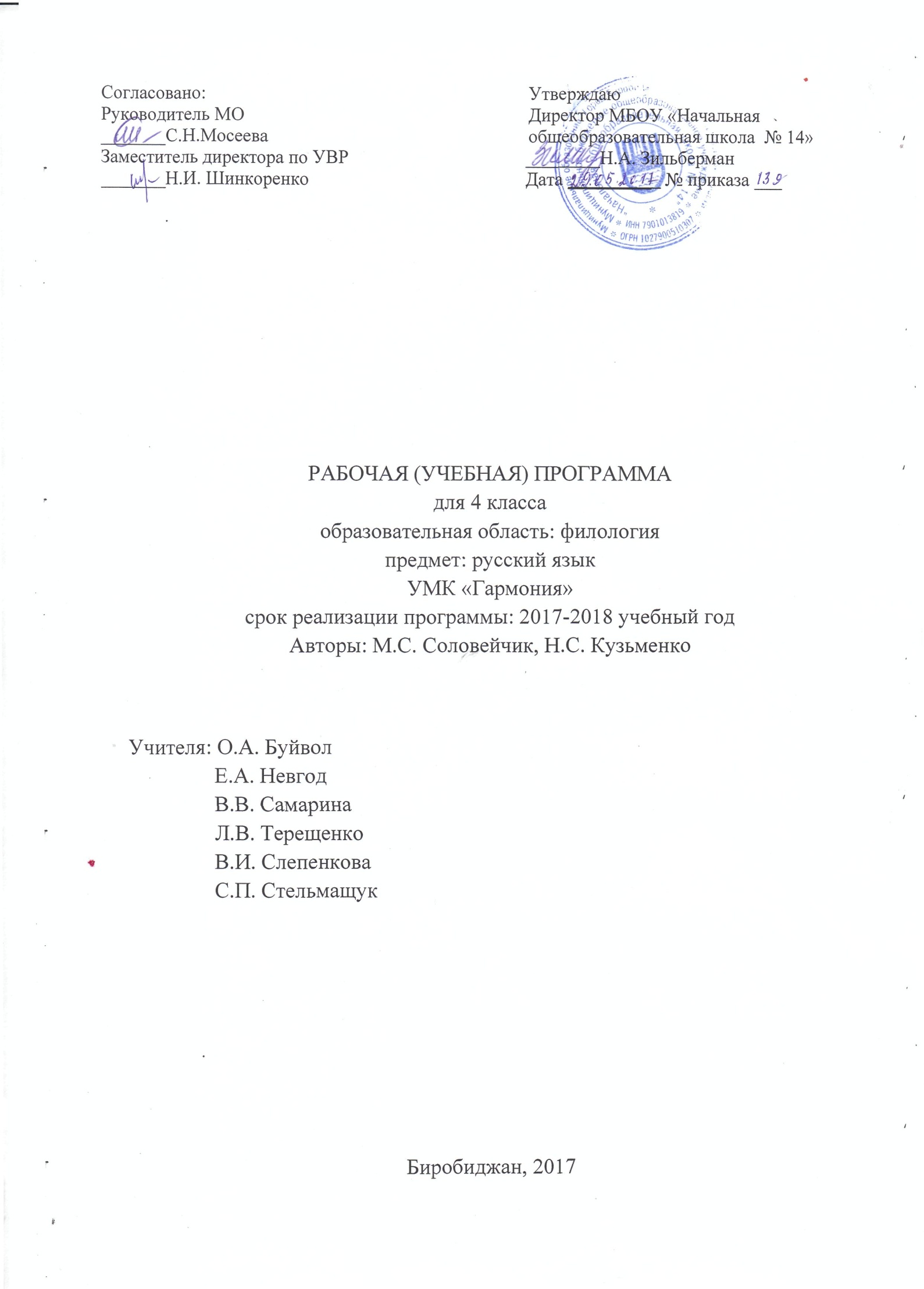 Пояснительная запискаДанная  рабочая (учебная) программа  составлена в соответствии с требованиями Федерального государственного образовательного стандарта, на основе примерной  образовательной программы по курсу «Русский язык» автор М.С. Соловейчик, Н.С. Кузьменко.Программа направлена на обеспечение:духовно-нравственного развития и воспитания обучающихся на ступени начального общего образования, становление их гражданской идентичности как основы развития гражданского общества; преемственности основных образовательных программ дошкольного, начального общего, основного общего образования; единства образовательного пространства Российской Федерации в условиях многообразия образовательных систем и видов образовательных учреждений; формирования критериальной оценки результатов освоения обучающимися основной образовательной программы начального общего образования, деятельности педагогических работников, образовательных учреждений, функционирования системы образования в целом;условий для эффективной реализации и освоения обучающимися основной образовательной программы начального общего образования, в том числе обеспечение условий для индивидуального развития всех обучающихся, в особенности тех, кто в наибольшей степени нуждается в специальных условиях обучения, – одаренных детей и детей с ограниченными возможностями здоровья. В четвёртом классе изучаемый материал группируется вокруг понятий: «слово», «словосочетание», «предложение», «текст». Слово как основная единица языка выносится на рассмотрение дважды: сначала обсуждается на уровне морфологии, а затем лексики; параллельно закрепляются знания учащихся о назначении, возможных значениях, особенностях использования и написания различных морфем. Знакомство с частями речи завершается изучением склонения имён существительных и прилагательных, спряжения глаголов, что сочетается с освоением правописания безударных окончаний всех частей речи (в традиционном объёме).В центре внимания находится формирование общего способа действия, который должен обеспечить правильное письмо. Поэтому, например, окончания трёх склонений имён существительных в разных падежах осваиваются одновременно.Продолжается работа над правильным употреблением слов, в связи с которой предусмотрено использование справочника «Как правильно изменить слово? Словарь трудностей», включённого в учебник 4-го класса. Для общего знакомства учащимся представляется наречие, что вызвано частотностью данной части речи, её практической необходимостью. Правописание наречий специально не изучается – запоминание наиболее употребительных обеспечивается в словарном порядке. Особенностью рассмотрения частей речи на данном этапе является пристальное внимание к синтаксическим связям,к построению словосочетаний и специфике «поведения» в них слов, относящихся к разным частям речи. Учащиеся знакомятся со значениями словосочетаний и продолжают осваивать постановку двух типов вопросов, задаваемых к имени существительному («по форме», «по смыслу»). Работе над словосочетанием придаётся большое значение с точки зрения интеллектуального развития детей и развития их речи – повышения её правильности, точности, богатства и выразительности. Знания четвероклассников о предложении расширяются за счёт знакомства с однородными членами и получения самого общего (на практическом уровне) представления о сложных предложениях. Кроме того, теперь, на основе знакомства со значениями словосочетаний, учащиеся получают возможность научиться по смысловым вопросам разграничивать виды второстепенных членов предложения: определение, дополнение, обстоятельство. Спецификой реализуемого подхода к предложению является то, что оно рассматривается не только как самостоятельная синтаксическая единица, но и как компонент текста. Включение предложения в текст, выбор порядка слов, связь предложений друг с другом – вот некоторые направления проводимых наблюдений. 	Работа ведётся без изучения теории, её цель –  общее и речевое развитие учащихся, накопление ими положительного речевого опыта и его осмысление. На этом этапе предусмотрено знакомство с построением несложного текста-рассуждения. Среди осваиваемых жанров – рассказ, сказка (сказочная история), объявление, дневниковая записи др. В конце года в качестве системного обобщающего понятия вводится понятие «сочинение». Оно является общим по отношению ко всем тем видам текстов, которые учились создавать младшие школьники. Вводится и общая памятка «Как писать сочинение», которая будет и в дальнейшем, в основной школе, помогать учащимся осознанно планировать свои действия при подготовке к сочинениям.В целом программа 4-го класса ориентирована на то, чтобы обеспечить плавный переход к успешному продолжению лингвистического образования в основной школе.Систематический курс в 4 классе изучается 5 ч в неделю, итого – 164 ч.I четверть –6 недель по 4 ч и 3 недели по 5 ч (39 ч).          II четверть – 7 недель (35 ч).III четверть – 10 недель (50 ч).     IV четверть– 8 недель (40 ч).Требования к результатам освоения программыПредметные результаты освоения программы «Русский язык»Общие результаты освоения программыВыпускники начальной школы: – овладеют начальными представлениями о языке как средстве общения, о принятых правилах культуры речевого поведения, о разновидностях речи, о системе средств русского языка (фонетических, графических, лексических, словообразовательных, грамматических), об особенностях общения в устной и письменной форме, о нормах литературного языка и правилах письма;– освоят основные понятия и правила из области фонетики, графики, морфемики, грамматики, орфографии, культуры речи, теории текста (в объёме изученного); приобретут умение находить, сравнивать, классифицировать, характеризовать различные единицы языка (звуки, буквы, слова, предложения) по указанным параметрам, конструировать из этих единиц единицы более высокого уровня (слова, словосочетания, предложения, тексты);– овладеют основными орфографическими и пунктуационными умениями и в целом основами грамотного письма (в пределах изученного);– приобретут опыт изучающего и поискового (при работе со словарями, справочниками) чтения, а также правильного речевого поведения, создания собственных высказываний разных видов (в освоенных пределах) с учётом задач и ситуации общения.Предметные результаты изучения курса русского языка в 4-м классе складываются из совершенствования всех ранее приобретённых умений и формирования на их основе новых. Результаты освоения основных содержательных линий курсаФормирование речевых, коммуникативных умений, совершенствование речевой деятельностиВыпускник научится: – участвовать в устном общении на уроке (слушать собеседников, говорить на обсуждаемую тему, соблюдать основные правила речевого поведения), владеть нормами речевого этикета в типовых ситуациях учебного и бытового общения;– самостоятельно  читать тексты учебника, извлекать изних информацию, работать с ней в соответствии с учебно-познавательной задачей;– пользоваться различными словарями учебника для решения языковых и речевых вопросов, в том числе словарём «Как правильно изменить слово?»; – замечать в речи незнакомые слова и спрашивать об их значении, обращаться для ответа на вопрос к толковому словарю учебника; – соблюдать нормы произношения, изменения, употребления и написания слов, имеющихся в словарях учебника, в том числе нормы построения освоенных словосочетаний, образования отдельных глагольных форм, форм именительного и родительного падежей множественного числа имён существительных, написания слов с непроверяемыми орфограммами – в пределах изученного;– понимать тему и главную мысль текста (при её словесном выражении), озаглавливать текст по его теме и (или) главной мысли; – озаглавливать части текста, выделенные абзацными отступами, составлять план; – восстанавливать последовательность частей или последовательность предложений в тексте повествовательного характера (с ясной логикой развития событий);– строить предложения для решения определённой речевой задачи (для ответа на заданный вопрос, для развития мысли в тексте, для завершения текста, для передачи его основной мысли, для выражения своего отношения к чему-либо);– замечать в художественном тексте (в ярких случаях) языковые средства, создающие его выразительность;– находить и устранять в предъявленных предложениях, текстах нарушения правильности, точности, богатства речи (яркие случаи); – письменно (после коллективной подготовки) подробно или выборочно пересказывать текст повествовательного характера (предъявленный для зрительного восприятия), сохраняя основные особенности оригинала; понимать, от какого лица, 1-го или 3-го, ведётся рассказ; – письменно создавать небольшие речевые произведения освоенных жанров (записку, письмо, поздравление), небольшие тексты повествовательного и описательного характера; – проверять правильность своей письменной речи, исправлять допущенные орфографические и пунктуационные ошибки; улучшать написанное: добавлять и убирать элементы содержания, заменять слова на более точные и выразительные.Выпускник получит возможность научиться:– соблюдать правила вежливости при общении с людьми, плохо владеющими русским языком;– пользоваться знакомыми лингвистическими словарями, адресованными младшим школьникам;– понимать главную мысль текста, выраженную в подтексте; озаглавливать текст по его главной мысли с учётом стиля и типа речи (без терминов); – конструировать предложение из заданных слов с учётом его контекстного окружения;– делить текст на части (ориентируясь на подтемы), самостоятельно составлять план;– самостоятельно (с использованием памятки учебника) готовиться к пересказу повествовательного текста; пересказывать повествовательные тексты с элементами описания, рассуждения, сохраняя особенности оригинала, а также внося отдельные изменения, в частности, изменяя лицо рассказчика; – создавать речевые произведения разных жанров (загадки, словесные этюды, простые инструкции, объявления, дневниковые записи, короткие рассказы), небольшие тексты, содержащие описание, рассуждение, выражение своего отношения, оценку чего-либо;– редактировать собственные тексты, совершенствуя правильность речи, улучшая содержание, построение предложений и выбор языковых средств;– соблюдать требования каллиграфии при письме, аккуратно и, по возможности, красиво оформлять свои записи.Формирование языковых умений в  области фонетики и графикиВыпускник научится:– различать понятия «звук» и «буква»;– определять характер каждого звука в слове (в объёме изученного), характеризовать звуки, словесно и схематически (при предъявлении слова звучащим или написанным); – понимать характеристику звуков речи, представленную в модельном виде;– сравнивать и классифицировать указанные звуки речи по заданным параметрам; анализировать и группировать слова по указанным характеристикам звуков;– осознавать и объяснять случаи несовпадения количества звуков и букв, в том числе в глаголах, оканчивающихся на -тся, -ться, в словах с непроизносимыми согласными; – объяснять выбор способа обозначения буквами твёрдости-мягкости согласных и звука [й,]; правильно обозначать твёрдость-мягкость согласных и звук [й,] при письме;– определять количество слогов в слове и их границы (а основе освоенных критериев); – определять в слове ударный слог; сравнивать и классифицировать слова по их слоговому составу, по расположению ударного слога, по количеству безударных; – правильно называть буквы алфавита, располагать буквы и слова по алфавиту; использовать знание алфавита при работе со словарями;– пользоваться при письме небуквенными графическими средствами: пробелом между словами, знаком переноса, абзацным отступом («красной строкой»).Выпускник получит возможность научиться:– обозначать звуковой состав слова с помощью элементарной транскрипции;– сравнивать, классифицировать звуки по самостоятельно определённым характеристикам; – классифицировать слова с точки зрения их звукобуквенного состава по самостоятельно определённым критериям;– письменно выполнять полный звукобуквенный анализ слова.В области словообразованияВыпускник научится:– владеть опознавательными признаками однокоренных слов для их выявления; отличать однокоренные слова от форм одного и того же слова, от синонимов и слов с омонимичными корнями;– выполнять общий способ действия для выделения в слове окончания, корня, приставки, суффикса; находить эти части в словах с однозначно выделяемыми морфемами;– конструировать слова из заданных частей слова; – сравнивать слова по их строению, характеризовать различия, классифицировать слова в зависимости от строения;– соотносить слова с предъявленными моделями, выбирать из предложенных слова к заданной модели;– различать изменяемые и неизменяемые слова, в том числе относить к числу последних наречия. Выпускник получит возможность научиться:– выделять в словах основу (в простых случаях), понимать роль каждой из её частей (корня, приставки, суффикса) в передаче лексического значения слова (без термина);– отличать от других сложные слова, выделять в них два корня;– понимать значения, вносимые в слово суффиксами и приставками (в пределах накопленного опыта), образовывать слова с этими морфемами для передачи соответствующего значения;– правильно употреблять отдельные приставки, соотнося их с предлогами (в объёме программы);– самостоятельно подбирать слова к предложенной модели;– выполнять полный разбор слов по составу (в соответствии с освоенным способом действия), выделять в слове нулевое окончание. В области лексикиВыпускник научится:– осознавать, что понимание значения слов – обязательное условие их умелого использования в устной и письменной речи;– выявлять в речи (устной и письменной) слова, значения которых требуют уточнения; спрашивать об их значении или обращаться к толковому словарю учебника;– распознавать среди предложенных слов синонимы и антонимы (простые случаи);– стараться не допускать в письменной речи неоправданных повторов слов.Выпускник получит возможность научиться:– выяснять значения незнакомых слов в доступных источниках (у взрослых, в толковых словарях для младших школьников); определять значение слова по тексту;– наблюдать за использованием синонимов и антонимов в речи; подбирать к предложенным словам 1–2 синонима, антоним; – понимать, что в языке есть слова с одним значением или несколькими, что слова могут употребляться в прямом или переносном значении; замечать в художественных текстах слова, употреблённые в переносном значении.В области морфологииВыпускник научится:– выявлять принадлежность слова к определённой части речи по комплексу освоенных признаков, разграничивать слова самостоятельных и служебных частей речи (в пределах изученного), в том числе опознавать как самостоятельные части речи имена числительные и наречия (яркие случаи);– ставить имена существительные, имена прилагательные и глаголы в начальную форму; изменять слова в соответствии с их морфологическими особенностями; ставить слова в указанные формы;– определять морфологические признаки слова (род, склонение, число, падеж имени существительного; род, число, падеж имени прилагательного; время, число, спряжение, лицо или род глагола; лицо и число личного местоимения в начальной форме), выполнять для этого необходимые способы действия;– сравнивать, классифицировать предложенные слова по указанным признакам;– пользоваться словарями учебника «Какого рода и числа слово?», «Как правильно изменить слово?» для решения вопросов правильности речи;– правильно употреблять в речи имена существительные (в объёме программы);– использовать личные местоимения для устранения неоправданных повторов слов;– под руководством учителя выявлять роль слов разных частей речи в художественном тексте; – пользоваться словами разных частей речи в собственных высказываниях, в том числе использовать имена прилагательные, наречия для повышения точности, выразительности речи. Выпускник получит возможность научиться:– различать смысловые и падежные вопросы, личные и родовые окончания; понимать значения форм настоящего, прошедшего, будущего времени;– находить в тексте слова по указанным морфологическим признакам;– выполнять полный морфологический анализ имён существительных, имён прилагательных, глаголов на основе освоенного общего способа действия; – выделять наречия среди слов других частей речи;– соотносить личное местоимение в косвенном падеже с его начальной формой;– видеть особенности изменения имён прилагательных на -ий, -ья, -ин;– замечать яркие случаи неудачного употребления местоимений, приводящие к неясности речи, стараться устранять их;– пользоваться именами числительными в речи, правильно изменять их;– понимать роль предлогов и союзов в речи, значение частицы непри глаголе .В области синтаксиса и пунктуацииВыпускник научится:– различать слова, словосочетаниями предложения по освоенным признакам;– ставить от главного слова словосочетания к зависимому смысловые вопросы;– составлять из заданных слов словосочетания с учётом связи «по смыслу» и «по форме»;– выделять предложения из потока устной и письменной речи, оформлять их границы;– различать понятия «части речи» и «члены предложения», выделять в предложении главные и второстепенные члены;– различать виды предложений по цели (повествовательные, вопросительные, побудительные) и интонации (восклицательные и невосклицательные); находить такие предложения в тексте; строить разные по цели и интонации предложения; – выделять в предложениях главные и второстепенные члены, среди главных различать подлежащее и сказуемое;– устанавливать связи членов предложения, отражать её в схемах; соотносить предложения со схемами, выбирать предложение, соответствующее схеме;– распознавать предложения с однородными членами, строить такие предложения и использовать их в речи; пользоваться бессоюзной связью, союзами и, а, но; ставить запятые перед союзами а, но, при бессоюзной связи («при перечислении»); – проводить синтаксический анализ простого предложения (ясной структуры): характеризовать его по цели, интонации, наличию второстепенных членов (без деления на виды), указывать главные;– понимать особенности строения сложных предложений.Выпускник получит возможность научиться:– осознанно пользоваться смысловыми и падежными вопросами для решения языковых и речевых задач;– по смысловым вопросам определять значения словосочетаний;– строить словосочетания разных видов;– строить вопросы со словом «почему» и ответы на них; давать ответы на вопросы с учётом логического ударения; – создавать побудительные предложения со значением просьбы, пожелания;– различать виды второстепенных членов предложения: определение, дополнение, обстоятельство (простые случаи);– различать простые предложения с однородными членами и сложные предложения (элементарные случаи);– осознанно (с учётом смысла) использовать в сложных предложениях и при однородных членах союзы и, а, но; ставить в сложных предложениях перед словами что, чтобы, потому что, поэтому запятую.Формирование орфографических уменийВыпускник научится:– по освоенным опознавательным признакам обнаруживать орфограммы (в зрительно воспринимаемом тексте и на слух);– определять разновидности орфограмм и соотносить их с определёнными правилами (в освоенных пределах);– применять изученные орфографические правила (в объёме программы), в том числе правила написания безударных падежных окончаний имён существительных и прилагательных, личных окончаний глаголов;– пользоваться орфографическим словарём учебника для решения вопросов письма на месте непроверяемых орфограмм;– писать слова с непроверяемыми орфограммами (в изученном объёме, в том числе с учётом списка слов по программе 4-го класса: аллея, аптека, бассейн, бросить, вверх, влево, вниз, вокзал, волейбол, воскресенье, восток, впереди, вперёд, вправо, встретить, вторник, до свидания, ездить, заметить, запад, здесь, знакомиться, извините, исправить, календарь, комбайн, кончить, коридор, коричневый, красить, лазить, медленно, молоток, налево, направо, неделя, пассажир, помнить, понедельник, портить, прекрасный, приветливо, прямо, пшеница, пятница, рано, растение, рюкзак, сверху, сегодня, сейчас, сзади, скоро, слева, снизу снова, спокойно, справа, среда, топор, трактор, троллейбус, красить, урожай, фамилия, хозяин, хоккей, часто, человек, четверг, экскурсия, электричество, этаж);– списывать текст и писать под диктовку;– проверять написанное и вносить коррективы.Выпускник получит возможность научиться:– обнаруживать большую часть орфограмм в предъявленной и собственной записи;– пользоваться приёмом сознательного пропуска буквы на месте орфограммы (письмом с «окошками») как средством проявления орфографического самоконтроля и орфографической рефлексии по ходу письма;– применять несколько дополнительных орфографических правил (в соответствии с программой); – эффективно осуществлять проверку написанного, обнаруживать и аккуратно исправлять все допущенные орфографические и пунктуационные ошибки.Содержание  	Речь, развитие речи, практика речевой деятельности.Продолжение овладения различными формами речи в ситуациях учебного и бытового общения, умением работать с текстами и справочными материалами учебника, представленными в виде таблиц, схем, алгоритмов: находить нужную информацию и осознанно ею пользоваться для решения учебно-познавательных задач.Дальнейшее обучение правильному использованию, произношению, изменению слов, построению словосочетаний (в объёме, представленном в следующих разделах программы), выбору средств языка с учётом ситуации и задач общения. Совершенствование всего комплекса умений, связанных с пониманием, воспроизведением и созданием различных видов текстов (в пределах изученного), с соблюдением требований к хорошему тексту, правил его обдумывания и улучшения после записи. Построение несложного рассуждения (рассуждение-объяснение и рассуждение-размышление); способы выражения собственного мнения (использование слов: по-моему, я думаю, что… и др.).Построение предложений при включении их в текст, развитие мысли, выбор порядка слов. Связь предложений в тексте (наблюдение и воспроизведение). Продолжение освоения подробного и выборочного изложений; добавление в текст собственных суждений. Изложения с изменением лица рассказчика (от 1-го, от 3-го лица). Общее представление о сжатом изложении. Практическое освоение уже знакомых жанров речи, особенностей их построения, выбора языковых средств, оформления; общее знакомство с новыми жанрами: объявление, дневниковая запись, рассказ, сказка. Создание текстов этих жанров на основе различных источников (картин, рисунков собственного опыта, наблюдений); обучение улучшению своих текстов с точки зрения структуры, построения предложений, правильного, точного, выразительного использования языковых средств. Освоение понятия «сочинение» как общего названия создаваемых текстов, состава и последовательности операций, связанных с обдумыванием, написанием и корректировкой написанного текста.Фонетика и графика.Дальнейшее совершенствование умений: различать звуки и буквы, соблюдать правила произношения, а также использовать знание алфавита при обращении к словарям.Лексика. Совершенствование представления о двух значениях слова: основы (лексическом) и окончания (грамматическом); накопление опыта выявления слов, лексическое значение которых требует уточнения. Определение значения слова по тексту или толковому словарю. Наблюдение за использованием синонимов в речи, за выбором точного слова. Общее представление о прямом и переносном значениях, о словах, имеющих несколько значений, о происхождении отдельных слов и выражений.Состав слова (морфемика) Совершенствование умения выделять части слов и необходимых для этого способов действия. Продолжение наблюдений за строением слов, за использованием приставок и суффиксов для повышения точности и выразительности речи. Разграничение однокоренных слов и форм одного и того же слова. Различение изменяемых и неизменяемых слов (с акцентом среди последних на наречиях).Морфология Совершенствование представления о частях речи как группах слов, отличающихся значением, вопросом, на который отвечают слова, способами изменения, а также о делении частей речи на самостоятельные и служебные.	Имя существительное: закрепление изученного, продолжение формирования всех приобретённых умений; накопление опыта использования словаря учебника «Какого рода и числа слово?» для правильного употребления слов в речи. Дальнейшее становление умения определять падеж, в котором употреблено имя существительное. Различение падежных и смысловых вопросов. Общее представление о понятии «склонение», о трёх склонениях имён существительных. Определение принадлежности имени существительного к 1-му, 2-му или 3-му склонению; овладение необходимым для этого способом действия. Соблюдение  правил  культуры речи при использовании несклоняемых имён существительных (пальто, метро, кино, шоссе), при  изменении некоторых  имён  существительных (рот – рта, лоб – на лбу и др.), при образовании  форм родительного падежа  множественного  числа от слов,  типа: место, дело, ёж и т.п., форм  именительного падежа множественного  числа от слов, типа: учитель,  повар, шофёр и др.; использование  словаря  учебника «Как  правильно изменить слово?».    Имя прилагательное:  совершенствование всех приобретённых умений. Уточнение значения, передаваемого формами множественного числа имён прилагательных. Продолжение работы над использованием имён прилагательных для повышения точности и выразительности речи.Имя числительное: назначение в речи, общее представление об изменении по падежам (практическая работа на уровне культуры речи и правописания).Сходство имён существительных, имён прилагательных и имён числительных, составляющих группу имён. Местоимение: закрепление общего представления об особенностях этой части речи, о личных местоимениях, их назначении, значении форм 1-го, 2-го, 3-го лица; овладение правилом употребления местоимений 3-го лица с предлогами. Склонение личных местоимений, их использование для устранения повторов имён существительных; предупреждение неудачного употребления местоимений как одной из причин неясности речи (продолжение работы).Глагол: повторение изученного, совершенствование всех приобретённых умений. Сопоставление «работы» окончаний в формах настоящего, будущего и прошедшего времени; окончания глаголов личные и родовые .Общее представление о понятии «спряжение». Два спряжения глаголов, способы определения спряжения; овладение необходимыми способами действия.Продолжение работы над правильностью речи: над правильным ударением (звонит, позвонишь, начала), над ´верным чередованием звуков (бежит – бегут, хочешь – хотят), а также наблюдений за использованием различных глагольных форм для повышения точности и выразительности речи.Наречие, как «помощник» глагола в речи; знакомство с особенностями этой части речи.Использование наречий в предложениях и текстах при ответе на вопрос «Как пройти?». Написание наиболее частотных наречий (в словарном порядке).Предлоги, союзы и, а, но, частица не как служебные части речи: повторение. Участие предлогов в образовании падежных форм имён существительных и местоимений. Назначение и правильное использование союзов и, а, но; значение и использование частицы не с глаголами.СинтаксисСловосочетание. Представление о словосочетании как способе более точного называния предмета, признака, действия. Знакомство со строением словосочетания: наличием главного и зависимого слова; связь членов словосочетания по смыслу и по форме. Знакомство с некоторыми  значениями  словосочетаний  (предмет и его признак;  действие и место,  время, способ его совершения), с  их отражением  в вопросах: какой? какая? где? куда? когда? как? и др. Подчинение имени прилагательного имени существительному в роде, числе и падеже, подчинение в падеже имени существительного другому имени существительному или глаголу. Вычленение словосочетаний из предложения и их составление. Освоение принятых правил связи слов как условия правильности речи (предупреждение  ошибок в  словосочетаниях со словами типа: одеть, надеть; рассказывать, описывать; любить, гордиться;  доехать до …; поехать в (на), приехать из (с) и т. п.).Предложение: повторение изученного о видах предложений, о членах предложения, о способах нахождения главных членов. Общее представление о видах второстепенных членов предложения: определение, дополнение, обстоятельство. Знакомство с однородными членами предложения: их назначением, признаками, правильным и уместным употреблением (на практическом уровне). Нахождение предложений с однородными членами в тексте и составление; использование бессоюзной связи («перечисления»), союзов и, а, но.Орфография и пунктуация Дальнейшее совершенствование владения понятием «орфограмма» и умения обнаруживать орфограммы на основе освоенных признаков. Продолжение работы над использованием приёма сознательного пропуска буквы на месте орфограммы (письма с «окошками») как способа самоконтроля в процессе письма и «ухода» от орфографических ошибок. Применение изученных орфографических правил и обращение к орфографическому словарю как способы решения орфографических задач. Освоение правил письма на месте следующих орфограмм: безударные гласные в падежных окончаниях имён существительных (кроме существительных на -мя, -ий, -ия, -ие, -ья, -ье, -ов, -ин); безударные гласные в падежных окончаниях имён прилагательных; безударные гласные в родовых и личных окончаниях глаголов; раздельное написание не с глаголами; ь после шипящих в форме глаголов 2-го лица единственного числа. Продолжение освоения правил пунктуационного оформления конца предложения. Постановка запятой в предложениях с однородными членами (простые случаи).Проверка  написанного:  практическое овладение.Освоение правильного написания  следующих слов с непроверяемыми  гласными и согласными: аллея, аптека, бассейн, бросить, вверх, влево, вниз, вокзал, волейбол, воскресенье, восток, впереди, вперёд, вправо, встретить, вторник, до свидания, ездить, заметить, запад, здесь, знакомиться, извините, исправить, календарь, комбайн, кончить, коридор, коричневый, красить, лазить, медленно, молоток, налево, направо, неделя, пассажир, помнить, понедельник, портить, прекрасный, приветливо, прямо, пшеница, пятница, рано, растение, рюкзак, сверху, сегодня, сейчас, сзади, скоро, слева, снизу снова, спокойно, справа, среда, топор, трактор, троллейбус, красить, урожай, фамилия, хозяин, хоккей, часто, человек, четверг, экскурсия, электричество, этаж.Тематическое планирование№п/п№п/пТемаТемаКол-во часовКол-во часовКол-во часовКол-во часовКол-во часовХарактеристика деятельности учащихсяХарактеристика деятельности учащихсяХарактеристика деятельности учащихсяТема № 1. Знаем - повторим, не знаем-узнаем. 18 чТема № 1. Знаем - повторим, не знаем-узнаем. 18 чТема № 1. Знаем - повторим, не знаем-узнаем. 18 чТема № 1. Знаем - повторим, не знаем-узнаем. 18 чТема № 1. Знаем - повторим, не знаем-узнаем. 18 чТема № 1. Знаем - повторим, не знаем-узнаем. 18 чТема № 1. Знаем - повторим, не знаем-узнаем. 18 чТема № 1. Знаем - повторим, не знаем-узнаем. 18 чТема № 1. Знаем - повторим, не знаем-узнаем. 18 чТема № 1. Знаем - повторим, не знаем-узнаем. 18 чТема № 1. Знаем - повторим, не знаем-узнаем. 18 чТема № 1. Знаем - повторим, не знаем-узнаем. 18 ч11Перечитываем письмо.Перечитываем письмо.11111Обсуждают название учебника, знакомятся с письмом, вспоминают части, обязательные для него, высказывают своё мнение; повторяют  требования к речи, обсуждают их,  объясняют решение орфографических задач, используют освоенные способы действия, определяют части речи, воспроизводят информацию по таблицам,  с опорой на памятки, наблюдают за значением слов, отличающихся приставками, вспоминают научные слова (термины). Обсуждают название учебника, знакомятся с письмом, вспоминают части, обязательные для него, высказывают своё мнение; повторяют  требования к речи, обсуждают их,  объясняют решение орфографических задач, используют освоенные способы действия, определяют части речи, воспроизводят информацию по таблицам,  с опорой на памятки, наблюдают за значением слов, отличающихся приставками, вспоминают научные слова (термины). Обсуждают название учебника, знакомятся с письмом, вспоминают части, обязательные для него, высказывают своё мнение; повторяют  требования к речи, обсуждают их,  объясняют решение орфографических задач, используют освоенные способы действия, определяют части речи, воспроизводят информацию по таблицам,  с опорой на памятки, наблюдают за значением слов, отличающихся приставками, вспоминают научные слова (термины). 2-32-3Повторение основных грамматических понятий. Обо всем понемногу.Повторение основных грамматических понятий. Обо всем понемногу.22222Уточняют содержание изученных понятий, вспоминают термины, сравнивают слова по составу, определяют части речи, члены предложения, различают деловые тексты и словесные картины; ищут границы предложений, выделяют каждую мысль, определяют предмет речи. Используют письмо с «окошками» как способ ухода от ошибок, обращаются к орфографическому словарю при выборе букв, применяют изученные правила.Уточняют содержание изученных понятий, вспоминают термины, сравнивают слова по составу, определяют части речи, члены предложения, различают деловые тексты и словесные картины; ищут границы предложений, выделяют каждую мысль, определяют предмет речи. Используют письмо с «окошками» как способ ухода от ошибок, обращаются к орфографическому словарю при выборе букв, применяют изученные правила.Уточняют содержание изученных понятий, вспоминают термины, сравнивают слова по составу, определяют части речи, члены предложения, различают деловые тексты и словесные картины; ищут границы предложений, выделяют каждую мысль, определяют предмет речи. Используют письмо с «окошками» как способ ухода от ошибок, обращаются к орфографическому словарю при выборе букв, применяют изученные правила.44Все ли ты помнишь о речи?Все ли ты помнишь о речи?11111Повторяют речевые вопросы: озвучивают схему речи, воспроизводят требования к речи и условия их выполнения, исправляют недочёты, выбирают способы улучшения, вспоминают виды речи, отгадывают кроссворд. Повторяют речевые вопросы: озвучивают схему речи, воспроизводят требования к речи и условия их выполнения, исправляют недочёты, выбирают способы улучшения, вспоминают виды речи, отгадывают кроссворд. Повторяют речевые вопросы: озвучивают схему речи, воспроизводят требования к речи и условия их выполнения, исправляют недочёты, выбирают способы улучшения, вспоминают виды речи, отгадывают кроссворд. 55Все ли ты помнишь о речи?Все ли ты помнишь о речи?11111Характеризуют тексты, сравнивают, анализируют строение, языковые средства; завершают текст. Систематизируют сведения о «секретах» писателей. Решают орфографические задачи. Анализируют строение слов, проводят звукобуквенный анализ, определяют части речи.Характеризуют тексты, сравнивают, анализируют строение, языковые средства; завершают текст. Систематизируют сведения о «секретах» писателей. Решают орфографические задачи. Анализируют строение слов, проводят звукобуквенный анализ, определяют части речи.Характеризуют тексты, сравнивают, анализируют строение, языковые средства; завершают текст. Систематизируют сведения о «секретах» писателей. Решают орфографические задачи. Анализируют строение слов, проводят звукобуквенный анализ, определяют части речи.66Делаем дневниковые записи.Делаем дневниковые записи.11111Создают высказывания.Создают высказывания.Создают высказывания.77Входной проверочный диктант с грамматическим заданием.Входной проверочный диктант с грамматическим заданием.11111Пишут диктант, выполняют все освоенные орфографические и грамматические действия.Пишут диктант, выполняют все освоенные орфографические и грамматические действия.Пишут диктант, выполняют все освоенные орфографические и грамматические действия.88Работ над ошибками. Что ты знаешь о словах? Работ над ошибками. Что ты знаешь о словах? 11111Читают текст из «ненастоящих» слов, пытаются определить его смысл; осознают наличие в слове двух значений – лексического и грамматического. Анализируют «ненастоящие» слова как модели слов, сравнивают их, выявляют строение, определяют части речи, находят члены предложения, аргументируют решения. Систематизируют знания о слове, участвуют в коллективном общении, создают монологические деловые высказывания.Читают текст из «ненастоящих» слов, пытаются определить его смысл; осознают наличие в слове двух значений – лексического и грамматического. Анализируют «ненастоящие» слова как модели слов, сравнивают их, выявляют строение, определяют части речи, находят члены предложения, аргументируют решения. Систематизируют знания о слове, участвуют в коллективном общении, создают монологические деловые высказывания.Читают текст из «ненастоящих» слов, пытаются определить его смысл; осознают наличие в слове двух значений – лексического и грамматического. Анализируют «ненастоящие» слова как модели слов, сравнивают их, выявляют строение, определяют части речи, находят члены предложения, аргументируют решения. Систематизируют знания о слове, участвуют в коллективном общении, создают монологические деловые высказывания.99Как ты умеешь анализировать слова?Как ты умеешь анализировать слова?11111Анализируют слова с точки зрения их строения, сравнивают, находят лишние, образуют однокоренные; определяют часть речи, узнают часть речи по моделям слов, подбирают примеры, наблюдают за значением морфем, в том числе окончаний. Знакомятся с новой информацией.  Анализируют слова с точки зрения их строения, сравнивают, находят лишние, образуют однокоренные; определяют часть речи, узнают часть речи по моделям слов, подбирают примеры, наблюдают за значением морфем, в том числе окончаний. Знакомятся с новой информацией.  Анализируют слова с точки зрения их строения, сравнивают, находят лишние, образуют однокоренные; определяют часть речи, узнают часть речи по моделям слов, подбирают примеры, наблюдают за значением морфем, в том числе окончаний. Знакомятся с новой информацией.  1010Как ты умеешь анализировать слова.Как ты умеешь анализировать слова.11111Восстанавливают базовые грамматические знания и умения, обсуждают проведение звукобуквенного анализа слов, объясняют порядок действий; характеризуют звуки, сравнивают звуки и буквы, выявляют несовпадения. Обобщают знания, сравнивают свои выводы с информацией в учебнике, дополняют их. Образуют слова, выделяют в них суффиксы, объясняют их работу, группируют слова по значению; выбирают задание для выполнения. Образуют имена прилагательные и глаголы, устанавливают связи слов.Восстанавливают базовые грамматические знания и умения, обсуждают проведение звукобуквенного анализа слов, объясняют порядок действий; характеризуют звуки, сравнивают звуки и буквы, выявляют несовпадения. Обобщают знания, сравнивают свои выводы с информацией в учебнике, дополняют их. Образуют слова, выделяют в них суффиксы, объясняют их работу, группируют слова по значению; выбирают задание для выполнения. Образуют имена прилагательные и глаголы, устанавливают связи слов.Восстанавливают базовые грамматические знания и умения, обсуждают проведение звукобуквенного анализа слов, объясняют порядок действий; характеризуют звуки, сравнивают звуки и буквы, выявляют несовпадения. Обобщают знания, сравнивают свои выводы с информацией в учебнике, дополняют их. Образуют слова, выделяют в них суффиксы, объясняют их работу, группируют слова по значению; выбирают задание для выполнения. Образуют имена прилагательные и глаголы, устанавливают связи слов.1111Как ты умеешь анализировать словаКак ты умеешь анализировать слова11111Наблюдают за употреблением слов разных частей речи, определяют часть речи, выполняют общий способ действия, классифицируют слова по частям речи. Работают со словарём, выписывают слова с указанным значением, располагают по алфавиту.Наблюдают за употреблением слов разных частей речи, определяют часть речи, выполняют общий способ действия, классифицируют слова по частям речи. Работают со словарём, выписывают слова с указанным значением, располагают по алфавиту.Наблюдают за употреблением слов разных частей речи, определяют часть речи, выполняют общий способ действия, классифицируют слова по частям речи. Работают со словарём, выписывают слова с указанным значением, располагают по алфавиту.1212Как ты умеешь анализировать слова?Проверочная работа.Как ты умеешь анализировать слова?Проверочная работа.11111Тренируются в применении знаний, проводят различные виды разбора.Тренируются в применении знаний, проводят различные виды разбора.Тренируются в применении знаний, проводят различные виды разбора.1313Готовимся к проверке своих умений.Готовимся к проверке своих умений.11111Анализируют и сравнивают особенности форм каждого времени глагола, устанавливают способы определения времени, лица, рода, выполняют общий способ действия для нахождения неопределённой формы, определяют грамматические признаки глаголов, изменяют  слова, ставят в начальную форму.Анализируют и сравнивают особенности форм каждого времени глагола, устанавливают способы определения времени, лица, рода, выполняют общий способ действия для нахождения неопределённой формы, определяют грамматические признаки глаголов, изменяют  слова, ставят в начальную форму.Анализируют и сравнивают особенности форм каждого времени глагола, устанавливают способы определения времени, лица, рода, выполняют общий способ действия для нахождения неопределённой формы, определяют грамматические признаки глаголов, изменяют  слова, ставят в начальную форму.1414Готовимся к проверке своих умений. Готовимся к проверке своих умений. 11111Повторяют названия падежей, вопросы и слова-подсказки, времена глаголов, планируют  порядок морфологического разбора имён, определяют падежи имён существительных,  характеризуют предложения, конструируют из заданных слов предложение, соотносят понятия «часть речи» и «член предложения».Повторяют названия падежей, вопросы и слова-подсказки, времена глаголов, планируют  порядок морфологического разбора имён, определяют падежи имён существительных,  характеризуют предложения, конструируют из заданных слов предложение, соотносят понятия «часть речи» и «член предложения».Повторяют названия падежей, вопросы и слова-подсказки, времена глаголов, планируют  порядок морфологического разбора имён, определяют падежи имён существительных,  характеризуют предложения, конструируют из заданных слов предложение, соотносят понятия «часть речи» и «член предложения».1515Контрольный диктант с грамматическим заданием.  Контрольный диктант с грамматическим заданием.  11111Пишут диктант, выполняют все освоенные орфографические и грамматические  действия, осуществляют самоконтроль.Пишут диктант, выполняют все освоенные орфографические и грамматические  действия, осуществляют самоконтроль.Пишут диктант, выполняют все освоенные орфографические и грамматические  действия, осуществляют самоконтроль.1616Анализ диктанта и работа над ошибками.Готовимся к проверке своих умений.Анализ диктанта и работа над ошибками.Готовимся к проверке своих умений.11111Образуют имена прилагательные и глаголы, устанавливают связи слов. Анализируют слова с точки зрения их строения, сравнивают, находят лишние, образуют однокоренные; определяют часть речи, узнают часть речи по моделям слов, подбирают примеры, наблюдают за значением морфем, в том числе окончаний. Знакомятся с новой информацией.  Образуют имена прилагательные и глаголы, устанавливают связи слов. Анализируют слова с точки зрения их строения, сравнивают, находят лишние, образуют однокоренные; определяют часть речи, узнают часть речи по моделям слов, подбирают примеры, наблюдают за значением морфем, в том числе окончаний. Знакомятся с новой информацией.  Образуют имена прилагательные и глаголы, устанавливают связи слов. Анализируют слова с точки зрения их строения, сравнивают, находят лишние, образуют однокоренные; определяют часть речи, узнают часть речи по моделям слов, подбирают примеры, наблюдают за значением морфем, в том числе окончаний. Знакомятся с новой информацией.  1717Учимся передавать рассказы других и говорить о себе. Обучение изложению от другого лица.Учимся передавать рассказы других и говорить о себе. Обучение изложению от другого лица.11111Анализируют и оценивают результаты, объясняют причины допущенных ошибок.Анализируют текст с точки зрения лица рассказчика и способов передачи значения; меняют лицо рассказчика и  вносят изменения в текст. Обобщают проведённые наблюдения, пересказывают текст от другого лица, пользуются памяткой «Как писать изложение?», осуществляют самоконтроль по ходу письма и после завершения.Отвечают на заданные вопросы, размышляют о  речи. Осваивают понятия «рассказ от 1-го, от 3-го лица».Анализируют и оценивают результаты, объясняют причины допущенных ошибок.Анализируют текст с точки зрения лица рассказчика и способов передачи значения; меняют лицо рассказчика и  вносят изменения в текст. Обобщают проведённые наблюдения, пересказывают текст от другого лица, пользуются памяткой «Как писать изложение?», осуществляют самоконтроль по ходу письма и после завершения.Отвечают на заданные вопросы, размышляют о  речи. Осваивают понятия «рассказ от 1-го, от 3-го лица».Анализируют и оценивают результаты, объясняют причины допущенных ошибок.Анализируют текст с точки зрения лица рассказчика и способов передачи значения; меняют лицо рассказчика и  вносят изменения в текст. Обобщают проведённые наблюдения, пересказывают текст от другого лица, пользуются памяткой «Как писать изложение?», осуществляют самоконтроль по ходу письма и после завершения.Отвечают на заданные вопросы, размышляют о  речи. Осваивают понятия «рассказ от 1-го, от 3-го лица».1818Учимся передавать рассказы других и говорить о себе. Написание воспоминаний «Летние встречи».Учимся передавать рассказы других и говорить о себе. Написание воспоминаний «Летние встречи».11111Обобщают «секреты» писателей, планируют, обдумывают и пишут воспоминания о лете, проверяют и улучшают написанное, пользуются памятками «Текст» и «Редактор».Обобщают «секреты» писателей, планируют, обдумывают и пишут воспоминания о лете, проверяют и улучшают написанное, пользуются памятками «Текст» и «Редактор».Обобщают «секреты» писателей, планируют, обдумывают и пишут воспоминания о лете, проверяют и улучшают написанное, пользуются памятками «Текст» и «Редактор».Тема № 2. Знакомимся со словосочетаниями. 12 чТема № 2. Знакомимся со словосочетаниями. 12 чТема № 2. Знакомимся со словосочетаниями. 12 чТема № 2. Знакомимся со словосочетаниями. 12 чТема № 2. Знакомимся со словосочетаниями. 12 чТема № 2. Знакомимся со словосочетаниями. 12 чТема № 2. Знакомимся со словосочетаниями. 12 чТема № 2. Знакомимся со словосочетаниями. 12 чТема № 2. Знакомимся со словосочетаниями. 12 чТема № 2. Знакомимся со словосочетаниями. 12 чТема № 2. Знакомимся со словосочетаниями. 12 чТема № 2. Знакомимся со словосочетаниями. 12 ч1919Как предметы, признаки, действия назвать точнее. Изложение слухового восприятия.Как предметы, признаки, действия назвать точнее. Изложение слухового восприятия.Как предметы, признаки, действия назвать точнее. Изложение слухового восприятия.11111Сравнивают названия предметов, выбирают более точные; словесно передают содержание картинок, сравнивают способы передачи, выбирают более точный. Сравнивают названия предметов, выбирают более точные; словесно передают содержание картинок, сравнивают способы передачи, выбирают более точный. 2020Как предметы, признаки, действия назвать точнее. Словарный диктант.Как предметы, признаки, действия назвать точнее. Словарный диктант.Как предметы, признаки, действия назвать точнее. Словарный диктант.11111Знакомятся с новым термином, наблюдают за  существенными признаками словосочетаний, выделяют их, проверяют свой вывод, обобщают наблюдения и открывают ещё одну «тайну языка».Знакомятся с новым термином, наблюдают за  существенными признаками словосочетаний, выделяют их, проверяют свой вывод, обобщают наблюдения и открывают ещё одну «тайну языка».2121Наблюдение за значением словосочетаний.Наблюдение за значением словосочетаний.Наблюдение за значением словосочетаний.11111Осваивают новый термин, анализируют словосочетания, выделяют в них главные и зависимые слова. Читают сообщение учебника и находят новые сведения. Рассыпают предложения на словосочетания, читают информацию в учебнике и уточняют свои знания.Анализируют предложения и выписывают из них словосочетания, наблюдают за значениями, которые вносят зависимые члены, определяют значения по вопросам, уточняют характер вопросов (смысловые или падежные).Осваивают новый термин, анализируют словосочетания, выделяют в них главные и зависимые слова. Читают сообщение учебника и находят новые сведения. Рассыпают предложения на словосочетания, читают информацию в учебнике и уточняют свои знания.Анализируют предложения и выписывают из них словосочетания, наблюдают за значениями, которые вносят зависимые члены, определяют значения по вопросам, уточняют характер вопросов (смысловые или падежные).2222Наблюдение за значением словосочетаний.Наблюдение за значением словосочетаний.Наблюдение за значением словосочетаний.11111Анализируют словосочетания и классифицируют их по значению; обозначают главные и зависимые слова, надписывают вопросы, указывают части речи, решают орфографические задачи. С помощью таблицы называют значение каждого словосочетания, выражают значение по-другому, сравнивают словосочетания. Анализируют предложения, выписывают из них главные члены и словосочетания.Строят словосочетания с разными значениями, указывают части речи,  находят признак, которым различаются нарисованные предметы.Анализируют словосочетания и классифицируют их по значению; обозначают главные и зависимые слова, надписывают вопросы, указывают части речи, решают орфографические задачи. С помощью таблицы называют значение каждого словосочетания, выражают значение по-другому, сравнивают словосочетания. Анализируют предложения, выписывают из них главные члены и словосочетания.Строят словосочетания с разными значениями, указывают части речи,  находят признак, которым различаются нарисованные предметы.2323Что приказывает имя существительное имени прилагательному?Что приказывает имя существительное имени прилагательному?Что приказывает имя существительное имени прилагательному?11111Читают сочетания слов и решают, какие из них являются словосочетаниями; обсуждают признаки словосочетаний, находят в перечне ошибочные, уточняют и систематизируют сведения. Наблюдают за особенностями связи имён существительных и прилагательных, определяют среди них главные и зависимые; сравнивают изменения прилагательных, объясняют их, выделяют ту часть слова, которая об этих изменениях сообщает.  Находят, исправляют и объясняют ошибку в связи слов, выделяют исправленную часть слова, вычленяют словосочетание с этим словом, надписывают вопрос, схематически обозначают значение словосочетания, указывают падеж главных и зависимых слов.Читают сочетания слов и решают, какие из них являются словосочетаниями; обсуждают признаки словосочетаний, находят в перечне ошибочные, уточняют и систематизируют сведения. Наблюдают за особенностями связи имён существительных и прилагательных, определяют среди них главные и зависимые; сравнивают изменения прилагательных, объясняют их, выделяют ту часть слова, которая об этих изменениях сообщает.  Находят, исправляют и объясняют ошибку в связи слов, выделяют исправленную часть слова, вычленяют словосочетание с этим словом, надписывают вопрос, схематически обозначают значение словосочетания, указывают падеж главных и зависимых слов.24-2524-25Кому и в чем подчиняются имена существительные?  Кому и в чем подчиняются имена существительные?  Кому и в чем подчиняются имена существительные?  22222Читают текст, находят в нём повторяющееся слово, выписывают с ним словосочетания. Показывают зависимость членов и ставят смысловые вопросы, указывают часть речи. Решают, везде ли записанный вопрос подсказывает форму зависимого члена; делают вывод о вопросе, по которому можно узнать форму зависимого слова; дописывают вопросы и определяют падежи зависимых слов. Читают сообщение в учебнике и узнают новые сведения. Систематизируют знания о падежах, их перечень и вопросы. Читают совет и устанавливают общий способ действия для определения падежа  существительного; планируют свои действия и тренируются в их выполненииЧитают текст, находят в нём повторяющееся слово, выписывают с ним словосочетания. Показывают зависимость членов и ставят смысловые вопросы, указывают часть речи. Решают, везде ли записанный вопрос подсказывает форму зависимого члена; делают вывод о вопросе, по которому можно узнать форму зависимого слова; дописывают вопросы и определяют падежи зависимых слов. Читают сообщение в учебнике и узнают новые сведения. Систематизируют знания о падежах, их перечень и вопросы. Читают совет и устанавливают общий способ действия для определения падежа  существительного; планируют свои действия и тренируются в их выполнении2626Кому и в чем подчиняются имена существительные.  Кому и в чем подчиняются имена существительные.  Кому и в чем подчиняются имена существительные.  11111Выписывают из предложений  основы и словосочетания, разграничивают их, обозначают зависимость слов, ставят смысловые и падежные вопросы, определяют падежи, пользуются дополнительной помощью учебника. Анализируют имена существительные, выявляют особенность одного из них, формулируют эту особенность, работают со словарём трудностей.Выписывают из предложений  основы и словосочетания, разграничивают их, обозначают зависимость слов, ставят смысловые и падежные вопросы, определяют падежи, пользуются дополнительной помощью учебника. Анализируют имена существительные, выявляют особенность одного из них, формулируют эту особенность, работают со словарём трудностей.2727Проверочный диктант с грамматическим заданием.Проверочный диктант с грамматическим заданием.Проверочный диктант с грамматическим заданием.11111Пишут диктант, выполняют все освоенные орфографические и грамматические  действия, осуществляют самоконтроль.Пишут диктант, выполняют все освоенные орфографические и грамматические  действия, осуществляют самоконтроль.2828Работа над ошибками. Учимся правильной речи.Работа над ошибками. Учимся правильной речи.Работа над ошибками. Учимся правильной речи.11111Конструируют  словосочетания  со связью «управление», выбирают нужные предлоги, узнают о «секретах» их употребления в некоторых словосочетаниях, на основе опорных схем формулируют эти секреты; составляют и классифицируют словосочетания. Конструируют  словосочетания  со связью «управление», выбирают нужные предлоги, узнают о «секретах» их употребления в некоторых словосочетаниях, на основе опорных схем формулируют эти секреты; составляют и классифицируют словосочетания. 2929Учимся правильной речи.Учимся правильной речи.Учимся правильной речи.11111Конструируют предложения, составляют их по схеме, устанавливают связи главных членов, выявляют признаки слов-подлежащих, от которых зависит выбор окончаний в глаголах-сказуемых, указывают падежи слов - второстепенных членов предложения.Конструируют предложения, составляют их по схеме, устанавливают связи главных членов, выявляют признаки слов-подлежащих, от которых зависит выбор окончаний в глаголах-сказуемых, указывают падежи слов - второстепенных членов предложения.3030Изложение – повествование слухового восприятия по коллективно составленному плану.Изложение – повествование слухового восприятия по коллективно составленному плану.Изложение – повествование слухового восприятия по коллективно составленному плану.11111Выявляют тему, основную мысль текста. Составляют план текста. Пользуясь памяткой, обдумывают текст,   анализируют его. Пишут изложение, проверяют и редактируют его.Выявляют тему, основную мысль текста. Составляют план текста. Пользуясь памяткой, обдумывают текст,   анализируют его. Пишут изложение, проверяют и редактируют его.Тема № 3. Представляем еще одну часть речи. Наречие. 9 чТема № 3. Представляем еще одну часть речи. Наречие. 9 чТема № 3. Представляем еще одну часть речи. Наречие. 9 чТема № 3. Представляем еще одну часть речи. Наречие. 9 чТема № 3. Представляем еще одну часть речи. Наречие. 9 чТема № 3. Представляем еще одну часть речи. Наречие. 9 чТема № 3. Представляем еще одну часть речи. Наречие. 9 чТема № 3. Представляем еще одну часть речи. Наречие. 9 чТема № 3. Представляем еще одну часть речи. Наречие. 9 чТема № 3. Представляем еще одну часть речи. Наречие. 9 чТема № 3. Представляем еще одну часть речи. Наречие. 9 чТема № 3. Представляем еще одну часть речи. Наречие. 9 ч3131Знакомство с особенностями наречия как части речи. Знакомство с особенностями наречия как части речи. Знакомство с особенностями наречия как части речи. Знакомство с особенностями наречия как части речи. 11111Различают в тексте знакомые и незнакомые части речи, выписывают словосочетания с незнакомыми указывают часть речи главного слова, ставят вопросы. Проводят исследование: пробуют изменить зависимое слово; убеждаются, что слова не изменяются; выявляют все другие особенности. Читают информацию в учебнике,  узнают название незнакомой части речи и проверяют сделанные выводы о её особенностях. По указанной памятке  рассказывают о наречии, находят наречия в тексте и предложении, ставят от глаголов к наречиям вопросы.  Анализируют предложения, находят однокоренные слова,  определяют части речи и, где могут, части слов. Читают сообщение в учебнике и дополняют свои знания о наречии. Осваивают способ действия по выявлению наречий, выделяют в них суффиксы, определяют значения. Проводят эксперимент: читают текст, пропуская наречия, и наблюдают за изменением качества текста, делают умозаключение о роли наречий. 3232Контрольный диктант с грамматическим заданием. Контрольный диктант с грамматическим заданием. Контрольный диктант с грамматическим заданием. Контрольный диктант с грамматическим заданием. 11111Пишут диктант, выполняют все освоенные орфографические и грамматические  действия, осуществляют самоконтроль.3333Работа над ошибками.Правописание наречий. Работа над ошибками.Правописание наречий. Работа над ошибками.Правописание наречий. Работа над ошибками.Правописание наречий. 11111Строят словосочетания с наречиями, записывают их, действуют по правилам списывания, стараются запоминать написание.  Находят наречия-антонимы, наблюдают за зависимостью приставок и суффиксов, делают вывод, показывают его в схеме. Классифицируют наречия по  суффиксу, устанавливают алфавитный порядок слов. Анализируют и списывают текст, отмечают все орфограммы, указывают наречия, обозначают главные для них слова, ставят вопросы, определяют значения словосочетаний.3434Правописание наречий. Построение объяснений, как куда-то пройти.Правописание наречий. Построение объяснений, как куда-то пройти.Правописание наречий. Построение объяснений, как куда-то пройти.Правописание наречий. Построение объяснений, как куда-то пройти.11111Читают приведённые вопросы,  оценивают их с точки зрения вежливости и редактируют. В ответе находят наречия и решают орфографические задачи. По предложенной схеме строят объяснение дороги;  формулируют требование к речи, представленное схематически; создают и записывают тексты-объяснения, определяют использованные части речи. Списывают текст, стараются запоминать написание наречий; наблюдают за употреблением слов, анализируют словосочетания. Обобщают сведения о наречии, составляют рассказ об этой части речи; в орфографическом словаре учебника находят все наречия, ориентируются на освоенные признаки; выписывают наречия, стремятся запомнить написание.3535Обучающее изложение от лица рассказчика.Обучающее изложение от лица рассказчика.Обучающее изложение от лица рассказчика.Обучающее изложение от лица рассказчика.11111Пользуясь памяткой, обдумывают текст,   анализируют его, изменяют лицо рассказчика, вносят изменения в текст;  проводят эксперимент: опускают наречия; делают вывод об ухудшении текста. Пишут изложение, проверяют и редактируют его.3636Закрепление изученного о наречии.Закрепление изученного о наречии.Закрепление изученного о наречии.Закрепление изученного о наречии.11111Проверяют диктант ученика, отмечают все орфограммы и вставляют, где надо, буквы; находят и исправляют ошибки, объясняют исправления, выявляют и обсуждают недостатки в способе применения правил. Определяют части речи. Составляют и записывают словосочетания, схематически показывают связь слов, классифицируют слова по указанному признаку, устанавливают падеж. Анализируют выполнение задания по вопросам учебника. Составляют и записывают предложения из групп слов, строят словосочетания, пользуются орфографическим словарём. Анализируют текст с точки зрения главной мысли, озаглавливают его. Списывают текст, отмечают орфограммы, находят пропущенный знак препинания, указывают падежи имён существительных. Обобщают знания о русском языке, готовят деловое сообщение.3737Закрепление изученного о наречии.Закрепление изученного о наречии.Закрепление изученного о наречии.Закрепление изученного о наречии.11111Анализируют и оценивают результаты, объясняют причины допущенных ошибок.38-3938-39Пишем объявления. Пишем объявления. Пишем объявления. Пишем объявления. 22222Перечисляют известные жанры речи, определяют жанр прочитанного текста, характеризуют его особенности. Читают рассказ, определяют его автора и обсуждают произошедшее. Дочитывают рассказ и предполагают название написанных персонажами «записок». Проверяют предположение по информации в учебнике. Знакомятся с жанром объявления и его особенностями. Рассматривают рисунки и оставляют за персонажей полное и точное объявление. Анализируют другие объявления, выявляют недостатки и исправляют их. Составляют и пишут объявления для различных ситуаций, обсуждают их и улучшают.Тема № 4. Продолжаем разговор об именах существительных и именах прилагательных. 30 чТема № 4. Продолжаем разговор об именах существительных и именах прилагательных. 30 чТема № 4. Продолжаем разговор об именах существительных и именах прилагательных. 30 чТема № 4. Продолжаем разговор об именах существительных и именах прилагательных. 30 чТема № 4. Продолжаем разговор об именах существительных и именах прилагательных. 30 чТема № 4. Продолжаем разговор об именах существительных и именах прилагательных. 30 чТема № 4. Продолжаем разговор об именах существительных и именах прилагательных. 30 чТема № 4. Продолжаем разговор об именах существительных и именах прилагательных. 30 чТема № 4. Продолжаем разговор об именах существительных и именах прилагательных. 30 чТема № 4. Продолжаем разговор об именах существительных и именах прилагательных. 30 чТема № 4. Продолжаем разговор об именах существительных и именах прилагательных. 30 чТема № 4. Продолжаем разговор об именах существительных и именах прилагательных. 30 ч40Что ты знаешь об именах существительных.Что ты знаешь об именах существительных.11111Анализируют слова и находят имена существительные, сравнивают, чем они похожи и чем различаются.Решают орфографические задачи. Сравнивают  пословицы и вычленяют повторяющееся слово, указывают признак, из-за которого у него различны окончания, воспроизводят способ действия для определения падежа, объясняют мальчику-иностранцу смысл пословицы.Соотносят строки о человеке и пословицу, решают орфографические задачи, доказывают выбор букв, определяют части речи, дают характеристику предложений, подчёркивают главные члены, сравнивают употребление слова в разных падежах.Изменяют слова по падежам, читают сообщение в учебнике и знакомятся с новым научным словом «склонение», уточняют его значение.Решают задачи письма, устанавливают связи слов, определяют заданные признаки, сравнивают значения  выделенных слов.Анализируют слова и находят имена существительные, сравнивают, чем они похожи и чем различаются.Решают орфографические задачи. Сравнивают  пословицы и вычленяют повторяющееся слово, указывают признак, из-за которого у него различны окончания, воспроизводят способ действия для определения падежа, объясняют мальчику-иностранцу смысл пословицы.Соотносят строки о человеке и пословицу, решают орфографические задачи, доказывают выбор букв, определяют части речи, дают характеристику предложений, подчёркивают главные члены, сравнивают употребление слова в разных падежах.Изменяют слова по падежам, читают сообщение в учебнике и знакомятся с новым научным словом «склонение», уточняют его значение.Решают задачи письма, устанавливают связи слов, определяют заданные признаки, сравнивают значения  выделенных слов.Анализируют слова и находят имена существительные, сравнивают, чем они похожи и чем различаются.Решают орфографические задачи. Сравнивают  пословицы и вычленяют повторяющееся слово, указывают признак, из-за которого у него различны окончания, воспроизводят способ действия для определения падежа, объясняют мальчику-иностранцу смысл пословицы.Соотносят строки о человеке и пословицу, решают орфографические задачи, доказывают выбор букв, определяют части речи, дают характеристику предложений, подчёркивают главные члены, сравнивают употребление слова в разных падежах.Изменяют слова по падежам, читают сообщение в учебнике и знакомятся с новым научным словом «склонение», уточняют его значение.Решают задачи письма, устанавливают связи слов, определяют заданные признаки, сравнивают значения  выделенных слов.Анализируют слова и находят имена существительные, сравнивают, чем они похожи и чем различаются.Решают орфографические задачи. Сравнивают  пословицы и вычленяют повторяющееся слово, указывают признак, из-за которого у него различны окончания, воспроизводят способ действия для определения падежа, объясняют мальчику-иностранцу смысл пословицы.Соотносят строки о человеке и пословицу, решают орфографические задачи, доказывают выбор букв, определяют части речи, дают характеристику предложений, подчёркивают главные члены, сравнивают употребление слова в разных падежах.Изменяют слова по падежам, читают сообщение в учебнике и знакомятся с новым научным словом «склонение», уточняют его значение.Решают задачи письма, устанавливают связи слов, определяют заданные признаки, сравнивают значения  выделенных слов.41Открываем новый секрет имен существительныхОткрываем новый секрет имен существительных11111Сравнивают окончания имён существительных мужского и женского рода, предполагают, что различия в окончаниях связаны с родом, проверяют своё предположение, выясняют, что гипотеза не подтверждается, осознают возникшую проблему, читают сообщение в учебнике и проверяют свои догадки. Обобщают знания, заполняют таблицу, дополняют знания об именах существительных; формулируют способ действия для определения склонения имени существительного, проверяют его по памяткеСравнивают окончания имён существительных мужского и женского рода, предполагают, что различия в окончаниях связаны с родом, проверяют своё предположение, выясняют, что гипотеза не подтверждается, осознают возникшую проблему, читают сообщение в учебнике и проверяют свои догадки. Обобщают знания, заполняют таблицу, дополняют знания об именах существительных; формулируют способ действия для определения склонения имени существительного, проверяют его по памяткеСравнивают окончания имён существительных мужского и женского рода, предполагают, что различия в окончаниях связаны с родом, проверяют своё предположение, выясняют, что гипотеза не подтверждается, осознают возникшую проблему, читают сообщение в учебнике и проверяют свои догадки. Обобщают знания, заполняют таблицу, дополняют знания об именах существительных; формулируют способ действия для определения склонения имени существительного, проверяют его по памяткеСравнивают окончания имён существительных мужского и женского рода, предполагают, что различия в окончаниях связаны с родом, проверяют своё предположение, выясняют, что гипотеза не подтверждается, осознают возникшую проблему, читают сообщение в учебнике и проверяют свои догадки. Обобщают знания, заполняют таблицу, дополняют знания об именах существительных; формулируют способ действия для определения склонения имени существительного, проверяют его по памятке42Открываем новый секрет имен существительных.Открываем новый секрет имен существительных.11111Склоняют имена существительные, выявляют безударные гласные в окончаниях, на их месте оставляют «окошки» или пишут, пользуясь информацией в таблице учебника; классифицируют имена существительные в зависимости от склонения, группируют их.Склоняют имена существительные, выявляют безударные гласные в окончаниях, на их месте оставляют «окошки» или пишут, пользуясь информацией в таблице учебника; классифицируют имена существительные в зависимости от склонения, группируют их.Склоняют имена существительные, выявляют безударные гласные в окончаниях, на их месте оставляют «окошки» или пишут, пользуясь информацией в таблице учебника; классифицируют имена существительные в зависимости от склонения, группируют их.Склоняют имена существительные, выявляют безударные гласные в окончаниях, на их месте оставляют «окошки» или пишут, пользуясь информацией в таблице учебника; классифицируют имена существительные в зависимости от склонения, группируют их.43Дополняем памятку.Проверочная работа.Дополняем памятку.Проверочная работа.11111Находят имена существительные в предложениях, устанавливают, каким членом предложения они являются; анализируют предложения с точки зрения их состава, выписывают основы и словосочетания, определяют значения словосочетаний, обобщают наблюдения. Сравнивают имена существительные, объясняют наличие одинаковых окончаний. Анализируют памятку, выделяют  новый признак имён существительных, доказывают, что он постоянный. Проводят  полный морфологический разбор имён существительных, сравнивают их, указывают  признаки, решают орфографические задачи, определяют роль в предложении.Находят имена существительные в предложениях, устанавливают, каким членом предложения они являются; анализируют предложения с точки зрения их состава, выписывают основы и словосочетания, определяют значения словосочетаний, обобщают наблюдения. Сравнивают имена существительные, объясняют наличие одинаковых окончаний. Анализируют памятку, выделяют  новый признак имён существительных, доказывают, что он постоянный. Проводят  полный морфологический разбор имён существительных, сравнивают их, указывают  признаки, решают орфографические задачи, определяют роль в предложении.Находят имена существительные в предложениях, устанавливают, каким членом предложения они являются; анализируют предложения с точки зрения их состава, выписывают основы и словосочетания, определяют значения словосочетаний, обобщают наблюдения. Сравнивают имена существительные, объясняют наличие одинаковых окончаний. Анализируют памятку, выделяют  новый признак имён существительных, доказывают, что он постоянный. Проводят  полный морфологический разбор имён существительных, сравнивают их, указывают  признаки, решают орфографические задачи, определяют роль в предложении.Находят имена существительные в предложениях, устанавливают, каким членом предложения они являются; анализируют предложения с точки зрения их состава, выписывают основы и словосочетания, определяют значения словосочетаний, обобщают наблюдения. Сравнивают имена существительные, объясняют наличие одинаковых окончаний. Анализируют памятку, выделяют  новый признак имён существительных, доказывают, что он постоянный. Проводят  полный морфологический разбор имён существительных, сравнивают их, указывают  признаки, решают орфографические задачи, определяют роль в предложении.44Известное правило подсказывает новое.Известное правило подсказывает новое.11111Вспоминают содержание понятий «проверочное и проверяемое слово»,Вспоминают содержание понятий «проверочное и проверяемое слово»,Вспоминают содержание понятий «проверочное и проверяемое слово»,Вспоминают содержание понятий «проверочное и проверяемое слово»,45Учимся решать орфографические задачи в окончаниях имен существительных.Учимся решать орфографические задачи в окончаниях имен существительных.11111Формулируют на основе схемы учебную задачу, читают сообщение в учебнике и находят нужную информацию. Вставляют буквы безударных гласных в окончаниях имён существительных и с опорой на схему выводят способ решения орфографических задач.Формулируют на основе схемы учебную задачу, читают сообщение в учебнике и находят нужную информацию. Вставляют буквы безударных гласных в окончаниях имён существительных и с опорой на схему выводят способ решения орфографических задач.Формулируют на основе схемы учебную задачу, читают сообщение в учебнике и находят нужную информацию. Вставляют буквы безударных гласных в окончаниях имён существительных и с опорой на схему выводят способ решения орфографических задач.Формулируют на основе схемы учебную задачу, читают сообщение в учебнике и находят нужную информацию. Вставляют буквы безударных гласных в окончаниях имён существительных и с опорой на схему выводят способ решения орфографических задач.46Учимся решать орфографические задачи в окончаниях имен существительных.Учимся решать орфографические задачи в окончаниях имен существительных.11111В безударных окончаниях имён существительных ищут ошибку в рассуждении учеников, сравнивают слова по всем известным признакам, выявляют различие и осознают невыполненное действие.В безударных окончаниях имён существительных ищут ошибку в рассуждении учеников, сравнивают слова по всем известным признакам, выявляют различие и осознают невыполненное действие.В безударных окончаниях имён существительных ищут ошибку в рассуждении учеников, сравнивают слова по всем известным признакам, выявляют различие и осознают невыполненное действие.В безударных окончаниях имён существительных ищут ошибку в рассуждении учеников, сравнивают слова по всем известным признакам, выявляют различие и осознают невыполненное действие.47Учимся решать орфографические задачи в окончаниях имен существительных. Проверочная работа.Учимся решать орфографические задачи в окончаниях имен существительных. Проверочная работа.11111Решают орфографические задачи в разных частях слова, систематизируют способы действия.Решают орфографические задачи в разных частях слова, систематизируют способы действия.Решают орфографические задачи в разных частях слова, систематизируют способы действия.Решают орфографические задачи в разных частях слова, систематизируют способы действия.48Учимся решать орфографические задачи в окончаниях имен существительных. Учимся решать орфографические задачи в окончаниях имен существительных. 11111Выбирают проверочные слова, рассуждают  при выборе букв, исправляют ошибки, выполняют грамматико-орфографические действия, выбирают словарь (орфографический, толковый) для решения конкретной задачи, систематизируют освоенные орфографические правила.Выбирают проверочные слова, рассуждают  при выборе букв, исправляют ошибки, выполняют грамматико-орфографические действия, выбирают словарь (орфографический, толковый) для решения конкретной задачи, систематизируют освоенные орфографические правила.Выбирают проверочные слова, рассуждают  при выборе букв, исправляют ошибки, выполняют грамматико-орфографические действия, выбирают словарь (орфографический, толковый) для решения конкретной задачи, систематизируют освоенные орфографические правила.Выбирают проверочные слова, рассуждают  при выборе букв, исправляют ошибки, выполняют грамматико-орфографические действия, выбирают словарь (орфографический, толковый) для решения конкретной задачи, систематизируют освоенные орфографические правила.49Проверочный диктант с грамматическим заданием.Проверочный диктант с грамматическим заданием.11111Пишут диктант, выполняют все освоенные орфографические и грамматические  действия, осуществляют самоконтроль.Пишут диктант, выполняют все освоенные орфографические и грамматические  действия, осуществляют самоконтроль.Пишут диктант, выполняют все освоенные орфографические и грамматические  действия, осуществляют самоконтроль.Пишут диктант, выполняют все освоенные орфографические и грамматические  действия, осуществляют самоконтроль.50Анализ диктанта и работа над ошибками. Как не ошибаться в безударных окончаниях имен прилагательных.Анализ диктанта и работа над ошибками. Как не ошибаться в безударных окончаниях имен прилагательных.11111Вспоминают об особенности имён прилагательных, осознают зависимость прилагательного от имени существительного. Наблюдают за  несовпадением окончаний в именах прилагательных и вопросах, устанавливают способ действия для написания безударных окончаний имён прилагательных, используют его при письме.Вспоминают об особенности имён прилагательных, осознают зависимость прилагательного от имени существительного. Наблюдают за  несовпадением окончаний в именах прилагательных и вопросах, устанавливают способ действия для написания безударных окончаний имён прилагательных, используют его при письме.Вспоминают об особенности имён прилагательных, осознают зависимость прилагательного от имени существительного. Наблюдают за  несовпадением окончаний в именах прилагательных и вопросах, устанавливают способ действия для написания безударных окончаний имён прилагательных, используют его при письме.Вспоминают об особенности имён прилагательных, осознают зависимость прилагательного от имени существительного. Наблюдают за  несовпадением окончаний в именах прилагательных и вопросах, устанавливают способ действия для написания безударных окончаний имён прилагательных, используют его при письме.51Правописание безударных окончаний имён прилагательных.Правописание безударных окончаний имён прилагательных.11111Наблюдают за  несовпадением окончаний в именах прилагательных и вопросах, устанавливают способ действия для написания безударных окончаний имён прилагательных, используют его при письме.Наблюдают за  несовпадением окончаний в именах прилагательных и вопросах, устанавливают способ действия для написания безударных окончаний имён прилагательных, используют его при письме.Наблюдают за  несовпадением окончаний в именах прилагательных и вопросах, устанавливают способ действия для написания безударных окончаний имён прилагательных, используют его при письме.Наблюдают за  несовпадением окончаний в именах прилагательных и вопросах, устанавливают способ действия для написания безударных окончаний имён прилагательных, используют его при письме.52Как не ошибаться в безударных прилагательных. Как не ошибаться в безударных прилагательных. 11111Вспоминают об особенности имён прилагательных, осознают зависимость прилагательного от имени существительного. Наблюдают за  несовпадением окончаний в именах прилагательных и вопросах, устанавливают способ действия для написания безударных окончаний имён прилагательных, используют его при письме.Вспоминают об особенности имён прилагательных, осознают зависимость прилагательного от имени существительного. Наблюдают за  несовпадением окончаний в именах прилагательных и вопросах, устанавливают способ действия для написания безударных окончаний имён прилагательных, используют его при письме.Вспоминают об особенности имён прилагательных, осознают зависимость прилагательного от имени существительного. Наблюдают за  несовпадением окончаний в именах прилагательных и вопросах, устанавливают способ действия для написания безударных окончаний имён прилагательных, используют его при письме.Вспоминают об особенности имён прилагательных, осознают зависимость прилагательного от имени существительного. Наблюдают за  несовпадением окончаний в именах прилагательных и вопросах, устанавливают способ действия для написания безударных окончаний имён прилагательных, используют его при письме.53-54Склоняются ли имена существительные и имена прилагательные во множественном числе.Склоняются ли имена существительные и имена прилагательные во множественном числе.22222Вспоминают значение термина, предполагают ответ на вопрос заголовка, проверяют выдвинутые гипотезы. Наблюдают и выделяют особенности склонения имён существительных и имён прилагательных во множественном числе, обобщают свои наблюдения, осваивают способ выбора безударных окончаний имён существительных и имён прилагательных во множественном числе. Используют имена прилагательные в разных падежных формах. Наблюдают за употреблением слов в переносном значении. Решают орфографические задачи.Вспоминают значение термина, предполагают ответ на вопрос заголовка, проверяют выдвинутые гипотезы. Наблюдают и выделяют особенности склонения имён существительных и имён прилагательных во множественном числе, обобщают свои наблюдения, осваивают способ выбора безударных окончаний имён существительных и имён прилагательных во множественном числе. Используют имена прилагательные в разных падежных формах. Наблюдают за употреблением слов в переносном значении. Решают орфографические задачи.Вспоминают значение термина, предполагают ответ на вопрос заголовка, проверяют выдвинутые гипотезы. Наблюдают и выделяют особенности склонения имён существительных и имён прилагательных во множественном числе, обобщают свои наблюдения, осваивают способ выбора безударных окончаний имён существительных и имён прилагательных во множественном числе. Используют имена прилагательные в разных падежных формах. Наблюдают за употреблением слов в переносном значении. Решают орфографические задачи.Вспоминают значение термина, предполагают ответ на вопрос заголовка, проверяют выдвинутые гипотезы. Наблюдают и выделяют особенности склонения имён существительных и имён прилагательных во множественном числе, обобщают свои наблюдения, осваивают способ выбора безударных окончаний имён существительных и имён прилагательных во множественном числе. Используют имена прилагательные в разных падежных формах. Наблюдают за употреблением слов в переносном значении. Решают орфографические задачи.55-56Поговорим об именах существительных в именительном и родительном падежах множественного числа.Поговорим об именах существительных в именительном и родительном падежах множественного числа.22222Решают орфографические задачи в окончаниях имён существительных и имён прилагательных множественного числа, определяют  морфологические признаки слов, сравнивают окончания и делают вывод о зависимости окончания в именах существительных от склонения и рода.Образуют форму именительного падежа множественного числа, проверяют себя по словарю. Ставят опыт: пробуют изменить предложенные слова, убеждаются в невозможности, предполагают вывод, проверяют его по учебнику и расширяют свои знания о существительных, употребляемых только в одном числе; используют в тексте имена существительные в нужных формах.Исправляют ошибки малышей, анализируют причины их возникновения, проверяют себя по словарю, объясняют ошибки.  Заполняют таблицу, вписывают в неё указанные формы имён существительных; наблюдают за использованием форм именительного и родительного падежей имён существительных множественного числа в качестве проверочных слов, делают вывод. Изменяют слова, выбирают форму, объясняют выбор, употребляют слова в нужной форме, конструируют предложения.Решают орфографические задачи в окончаниях имён существительных и имён прилагательных множественного числа, определяют  морфологические признаки слов, сравнивают окончания и делают вывод о зависимости окончания в именах существительных от склонения и рода.Образуют форму именительного падежа множественного числа, проверяют себя по словарю. Ставят опыт: пробуют изменить предложенные слова, убеждаются в невозможности, предполагают вывод, проверяют его по учебнику и расширяют свои знания о существительных, употребляемых только в одном числе; используют в тексте имена существительные в нужных формах.Исправляют ошибки малышей, анализируют причины их возникновения, проверяют себя по словарю, объясняют ошибки.  Заполняют таблицу, вписывают в неё указанные формы имён существительных; наблюдают за использованием форм именительного и родительного падежей имён существительных множественного числа в качестве проверочных слов, делают вывод. Изменяют слова, выбирают форму, объясняют выбор, употребляют слова в нужной форме, конструируют предложения.Решают орфографические задачи в окончаниях имён существительных и имён прилагательных множественного числа, определяют  морфологические признаки слов, сравнивают окончания и делают вывод о зависимости окончания в именах существительных от склонения и рода.Образуют форму именительного падежа множественного числа, проверяют себя по словарю. Ставят опыт: пробуют изменить предложенные слова, убеждаются в невозможности, предполагают вывод, проверяют его по учебнику и расширяют свои знания о существительных, употребляемых только в одном числе; используют в тексте имена существительные в нужных формах.Исправляют ошибки малышей, анализируют причины их возникновения, проверяют себя по словарю, объясняют ошибки.  Заполняют таблицу, вписывают в неё указанные формы имён существительных; наблюдают за использованием форм именительного и родительного падежей имён существительных множественного числа в качестве проверочных слов, делают вывод. Изменяют слова, выбирают форму, объясняют выбор, употребляют слова в нужной форме, конструируют предложения.Решают орфографические задачи в окончаниях имён существительных и имён прилагательных множественного числа, определяют  морфологические признаки слов, сравнивают окончания и делают вывод о зависимости окончания в именах существительных от склонения и рода.Образуют форму именительного падежа множественного числа, проверяют себя по словарю. Ставят опыт: пробуют изменить предложенные слова, убеждаются в невозможности, предполагают вывод, проверяют его по учебнику и расширяют свои знания о существительных, употребляемых только в одном числе; используют в тексте имена существительные в нужных формах.Исправляют ошибки малышей, анализируют причины их возникновения, проверяют себя по словарю, объясняют ошибки.  Заполняют таблицу, вписывают в неё указанные формы имён существительных; наблюдают за использованием форм именительного и родительного падежей имён существительных множественного числа в качестве проверочных слов, делают вывод. Изменяют слова, выбирают форму, объясняют выбор, употребляют слова в нужной форме, конструируют предложения.57Контрольный диктант.Контрольный диктант.11111Пишут диктант, выполняют все освоенные орфографические и грамматические (в соответствии с заданиями) действия; осуществляют самоконтроль.Пишут диктант, выполняют все освоенные орфографические и грамматические (в соответствии с заданиями) действия; осуществляют самоконтроль.Пишут диктант, выполняют все освоенные орфографические и грамматические (в соответствии с заданиями) действия; осуществляют самоконтроль.Пишут диктант, выполняют все освоенные орфографические и грамматические (в соответствии с заданиями) действия; осуществляют самоконтроль.58Анализ диктанта и работа над ошибками. Повторяем, тренируемся в правильном письме.Анализ диктанта и работа над ошибками. Повторяем, тренируемся в правильном письме.11111Обобщают полученные знания по морфологии, обнаруживают орфограммы, разграничивают решаемые и ещё не решаемые орфографические задачи, решают одни и оставляют  нерешёнными другие. Конструируют предложения с учётом заданных условий, выбирают порядок слов; списывают, пишут под диктовку.Обобщают полученные знания по морфологии, обнаруживают орфограммы, разграничивают решаемые и ещё не решаемые орфографические задачи, решают одни и оставляют  нерешёнными другие. Конструируют предложения с учётом заданных условий, выбирают порядок слов; списывают, пишут под диктовку.Обобщают полученные знания по морфологии, обнаруживают орфограммы, разграничивают решаемые и ещё не решаемые орфографические задачи, решают одни и оставляют  нерешёнными другие. Конструируют предложения с учётом заданных условий, выбирают порядок слов; списывают, пишут под диктовку.Обобщают полученные знания по морфологии, обнаруживают орфограммы, разграничивают решаемые и ещё не решаемые орфографические задачи, решают одни и оставляют  нерешёнными другие. Конструируют предложения с учётом заданных условий, выбирают порядок слов; списывают, пишут под диктовку.59Повторяем, тренируемся в правильном письме.Повторяем, тренируемся в правильном письме.11111Составляют словосочетания, определяют их значения, исправляют ошибки, проверяют свои умения, применяют правила речи.Придумывают и конструируют записки.  Читают текст, анализируют его, озаглавливают, составляют план, обсуждают средства языка, обдумывают по памятке текст изложения и пишут его, выполняют указанные грамматико-орфографические действия.Составляют словосочетания, определяют их значения, исправляют ошибки, проверяют свои умения, применяют правила речи.Придумывают и конструируют записки.  Читают текст, анализируют его, озаглавливают, составляют план, обсуждают средства языка, обдумывают по памятке текст изложения и пишут его, выполняют указанные грамматико-орфографические действия.Составляют словосочетания, определяют их значения, исправляют ошибки, проверяют свои умения, применяют правила речи.Придумывают и конструируют записки.  Читают текст, анализируют его, озаглавливают, составляют план, обсуждают средства языка, обдумывают по памятке текст изложения и пишут его, выполняют указанные грамматико-орфографические действия.Составляют словосочетания, определяют их значения, исправляют ошибки, проверяют свои умения, применяют правила речи.Придумывают и конструируют записки.  Читают текст, анализируют его, озаглавливают, составляют план, обсуждают средства языка, обдумывают по памятке текст изложения и пишут его, выполняют указанные грамматико-орфографические действия.6061Повторяем, тренируемся в правильном письме. Проверочная работа.Повторяем, тренируемся в правильном письме. Проверочная работа.22222Обобщают полученные знания по морфологии, обнаруживают орфограммы, разграничивают решаемые и ещё не решаемые орфографические задачи, решают одни и оставляют  нерешёнными другие. Конструируют предложения с учётом заданных условий, выбирают порядок слов; списывают, пишут под диктовку. Проверяют свои умения, выполняют задания.Обобщают полученные знания по морфологии, обнаруживают орфограммы, разграничивают решаемые и ещё не решаемые орфографические задачи, решают одни и оставляют  нерешёнными другие. Конструируют предложения с учётом заданных условий, выбирают порядок слов; списывают, пишут под диктовку. Проверяют свои умения, выполняют задания.Обобщают полученные знания по морфологии, обнаруживают орфограммы, разграничивают решаемые и ещё не решаемые орфографические задачи, решают одни и оставляют  нерешёнными другие. Конструируют предложения с учётом заданных условий, выбирают порядок слов; списывают, пишут под диктовку. Проверяют свои умения, выполняют задания.Обобщают полученные знания по морфологии, обнаруживают орфограммы, разграничивают решаемые и ещё не решаемые орфографические задачи, решают одни и оставляют  нерешёнными другие. Конструируют предложения с учётом заданных условий, выбирают порядок слов; списывают, пишут под диктовку. Проверяют свои умения, выполняют задания.62Изложение-повествование слухового восприятия по коллективно составленному плану. Изложение-повествование слухового восприятия по коллективно составленному плану. 11111Пользуясь памяткой, обдумывают текст,   анализируют его, изменяют лицо рассказчика, вносят изменения в текст;  проводят эксперимент: опускают наречия; делают вывод об ухудшении текста. Пишут изложение, проверяют и редактируют его. Пользуясь памяткой, обдумывают текст,   анализируют его, изменяют лицо рассказчика, вносят изменения в текст;  проводят эксперимент: опускают наречия; делают вывод об ухудшении текста. Пишут изложение, проверяют и редактируют его. Пользуясь памяткой, обдумывают текст,   анализируют его, изменяют лицо рассказчика, вносят изменения в текст;  проводят эксперимент: опускают наречия; делают вывод об ухудшении текста. Пишут изложение, проверяют и редактируют его. Пользуясь памяткой, обдумывают текст,   анализируют его, изменяют лицо рассказчика, вносят изменения в текст;  проводят эксперимент: опускают наречия; делают вывод об ухудшении текста. Пишут изложение, проверяют и редактируют его. 63Анализ ошибок, допущенных в изложении. Повторение изученного об именах существительных в именительном и родительном падежах множественного числа.Анализ ошибок, допущенных в изложении. Повторение изученного об именах существительных в именительном и родительном падежах множественного числа.11111Анализируют и оценивают результаты, объясняют причины допущенных ошибок.Анализируют и оценивают результаты, объясняют причины допущенных ошибок.Анализируют и оценивают результаты, объясняют причины допущенных ошибок.Анализируют и оценивают результаты, объясняют причины допущенных ошибок.64-65-66Открываем еще несколько секретов правильной речи.Контрольный словарный диктант.Открываем еще несколько секретов правильной речи.Контрольный словарный диктант.33333Исправляют ошибки малышей и проверяют себя по словарю трудностей; читают информацию и дополняют свои знания, используют их для объяснения ошибок; выполняют различные грамматико-орфографические действия.Изменяют слова, выбирают верную форму слова по справке в учебнике, объясняют значение слова с помощью синонима. Анализируют текст, выявляют недостатки, обобщённо формулируют мысль и  исправляют текст. Анализируют слова с точки зрения их строения, сравнивают словосочетания, открывают «тайну» изменения слов, используют «секреты» речи при построении предложений.Проверяют себя: исправляют речевые ошибки и объясняют их причины; сравнивают слова и указывают признаки, которыми они различаются, доказывают правильно выбранный ответ, отвечают на вопросы, формулируют ответы, используя разные формы слов.Исправляют ошибки малышей и проверяют себя по словарю трудностей; читают информацию и дополняют свои знания, используют их для объяснения ошибок; выполняют различные грамматико-орфографические действия.Изменяют слова, выбирают верную форму слова по справке в учебнике, объясняют значение слова с помощью синонима. Анализируют текст, выявляют недостатки, обобщённо формулируют мысль и  исправляют текст. Анализируют слова с точки зрения их строения, сравнивают словосочетания, открывают «тайну» изменения слов, используют «секреты» речи при построении предложений.Проверяют себя: исправляют речевые ошибки и объясняют их причины; сравнивают слова и указывают признаки, которыми они различаются, доказывают правильно выбранный ответ, отвечают на вопросы, формулируют ответы, используя разные формы слов.Исправляют ошибки малышей и проверяют себя по словарю трудностей; читают информацию и дополняют свои знания, используют их для объяснения ошибок; выполняют различные грамматико-орфографические действия.Изменяют слова, выбирают верную форму слова по справке в учебнике, объясняют значение слова с помощью синонима. Анализируют текст, выявляют недостатки, обобщённо формулируют мысль и  исправляют текст. Анализируют слова с точки зрения их строения, сравнивают словосочетания, открывают «тайну» изменения слов, используют «секреты» речи при построении предложений.Проверяют себя: исправляют речевые ошибки и объясняют их причины; сравнивают слова и указывают признаки, которыми они различаются, доказывают правильно выбранный ответ, отвечают на вопросы, формулируют ответы, используя разные формы слов.Исправляют ошибки малышей и проверяют себя по словарю трудностей; читают информацию и дополняют свои знания, используют их для объяснения ошибок; выполняют различные грамматико-орфографические действия.Изменяют слова, выбирают верную форму слова по справке в учебнике, объясняют значение слова с помощью синонима. Анализируют текст, выявляют недостатки, обобщённо формулируют мысль и  исправляют текст. Анализируют слова с точки зрения их строения, сравнивают словосочетания, открывают «тайну» изменения слов, используют «секреты» речи при построении предложений.Проверяют себя: исправляют речевые ошибки и объясняют их причины; сравнивают слова и указывают признаки, которыми они различаются, доказывают правильно выбранный ответ, отвечают на вопросы, формулируют ответы, используя разные формы слов.67Контрольный диктант с грамматическим заданием.Контрольный диктант с грамматическим заданием.11111Пишут диктант, выполняют все освоенные орфографические и грамматические действия, осуществляют самоконтроль.Пишут диктант, выполняют все освоенные орфографические и грамматические действия, осуществляют самоконтроль.Пишут диктант, выполняют все освоенные орфографические и грамматические действия, осуществляют самоконтроль.Пишут диктант, выполняют все освоенные орфографические и грамматические действия, осуществляют самоконтроль.68Размышляем, фантазируем, рисуем. Изложение по тексту В. Пескова «Вот так приходит зима».Размышляем, фантазируем, рисуем. Изложение по тексту В. Пескова «Вот так приходит зима».11111Размышляют над вопросами, обмениваются мыслями, оформляют свои раздумья как дневниковую запись. Определяют разновидность текста, анализируют его, выделяют и озаглавливают части, пересказывают его. Читают и обсуждают другой текст, определяют его жанр, аргументируют ответ. Выявляют строение текста, наблюдают за построением предложений, за их связью, за выбором языковых средств. Выбирают задание для выполнения, письменно пересказывают текст, проверяют и редактируют его. Размышляют над вопросами, обмениваются мыслями, оформляют свои раздумья как дневниковую запись. Определяют разновидность текста, анализируют его, выделяют и озаглавливают части, пересказывают его. Читают и обсуждают другой текст, определяют его жанр, аргументируют ответ. Выявляют строение текста, наблюдают за построением предложений, за их связью, за выбором языковых средств. Выбирают задание для выполнения, письменно пересказывают текст, проверяют и редактируют его. Размышляют над вопросами, обмениваются мыслями, оформляют свои раздумья как дневниковую запись. Определяют разновидность текста, анализируют его, выделяют и озаглавливают части, пересказывают его. Читают и обсуждают другой текст, определяют его жанр, аргументируют ответ. Выявляют строение текста, наблюдают за построением предложений, за их связью, за выбором языковых средств. Выбирают задание для выполнения, письменно пересказывают текст, проверяют и редактируют его. Размышляют над вопросами, обмениваются мыслями, оформляют свои раздумья как дневниковую запись. Определяют разновидность текста, анализируют его, выделяют и озаглавливают части, пересказывают его. Читают и обсуждают другой текст, определяют его жанр, аргументируют ответ. Выявляют строение текста, наблюдают за построением предложений, за их связью, за выбором языковых средств. Выбирают задание для выполнения, письменно пересказывают текст, проверяют и редактируют его. 69Размышляем, фантазируем, рисуем. Этюд по картине А. Пластова «Первый снег».Размышляем, фантазируем, рисуем. Этюд по картине А. Пластова «Первый снег».11111Рассматривают рисунок и соотносят его с началом текста. Наблюдают за построением предложений и выбором слов, оценивают выразительность, находят особо точные, яркие средства языка.  Намечают возможное продолжение текста, придумывают новые детали картины, коллективно словесно рисуют их, обсуждают. Письменно пересказывают текст и дополняют его. Проверяют написанное и улучшают. По желанию создают свои словесные картины, рисуют иллюстрации к ним.Рассматривают рисунок и соотносят его с началом текста. Наблюдают за построением предложений и выбором слов, оценивают выразительность, находят особо точные, яркие средства языка.  Намечают возможное продолжение текста, придумывают новые детали картины, коллективно словесно рисуют их, обсуждают. Письменно пересказывают текст и дополняют его. Проверяют написанное и улучшают. По желанию создают свои словесные картины, рисуют иллюстрации к ним.Рассматривают рисунок и соотносят его с началом текста. Наблюдают за построением предложений и выбором слов, оценивают выразительность, находят особо точные, яркие средства языка.  Намечают возможное продолжение текста, придумывают новые детали картины, коллективно словесно рисуют их, обсуждают. Письменно пересказывают текст и дополняют его. Проверяют написанное и улучшают. По желанию создают свои словесные картины, рисуют иллюстрации к ним.Рассматривают рисунок и соотносят его с началом текста. Наблюдают за построением предложений и выбором слов, оценивают выразительность, находят особо точные, яркие средства языка.  Намечают возможное продолжение текста, придумывают новые детали картины, коллективно словесно рисуют их, обсуждают. Письменно пересказывают текст и дополняют его. Проверяют написанное и улучшают. По желанию создают свои словесные картины, рисуют иллюстрации к ним.Тема № 5. Части речи. Что мы о них знаем? 13 чТема № 5. Части речи. Что мы о них знаем? 13 чТема № 5. Части речи. Что мы о них знаем? 13 чТема № 5. Части речи. Что мы о них знаем? 13 чТема № 5. Части речи. Что мы о них знаем? 13 чТема № 5. Части речи. Что мы о них знаем? 13 чТема № 5. Части речи. Что мы о них знаем? 13 чТема № 5. Части речи. Что мы о них знаем? 13 чТема № 5. Части речи. Что мы о них знаем? 13 чТема № 5. Части речи. Что мы о них знаем? 13 чТема № 5. Части речи. Что мы о них знаем? 13 чТема № 5. Части речи. Что мы о них знаем? 13 ч70-71Повторение изученного об именах существительных и именах прилагательных.Контрольное списывание.Повторение изученного об именах существительных и именах прилагательных.Контрольное списывание.22222Анализируют стихотворные отрывки, решают орфографические задачи, обосновывают решения, обращаются за справками к словарям. Анализируют одно слово со всех изученных точек зрения. Обобщают сведения об именах, находят в тексте все имена, сравнивают их по морфологическим признакам, устанавливают связи слов.  Отыскивают в тексте сочетания слов по заданным признакам, сравнивают их, выявляют  различия. Характеризуют слова как часть речи, пользуются памяткой-алгоритмом, анализируют её, вычленяют новое (ранее не выполнявшееся) действие, осуществляют его.Анализируют стихотворные отрывки, решают орфографические задачи, обосновывают решения, обращаются за справками к словарям. Анализируют одно слово со всех изученных точек зрения. Обобщают сведения об именах, находят в тексте все имена, сравнивают их по морфологическим признакам, устанавливают связи слов.  Отыскивают в тексте сочетания слов по заданным признакам, сравнивают их, выявляют  различия. Характеризуют слова как часть речи, пользуются памяткой-алгоритмом, анализируют её, вычленяют новое (ранее не выполнявшееся) действие, осуществляют его.Анализируют стихотворные отрывки, решают орфографические задачи, обосновывают решения, обращаются за справками к словарям. Анализируют одно слово со всех изученных точек зрения. Обобщают сведения об именах, находят в тексте все имена, сравнивают их по морфологическим признакам, устанавливают связи слов.  Отыскивают в тексте сочетания слов по заданным признакам, сравнивают их, выявляют  различия. Характеризуют слова как часть речи, пользуются памяткой-алгоритмом, анализируют её, вычленяют новое (ранее не выполнявшееся) действие, осуществляют его.Анализируют стихотворные отрывки, решают орфографические задачи, обосновывают решения, обращаются за справками к словарям. Анализируют одно слово со всех изученных точек зрения. Обобщают сведения об именах, находят в тексте все имена, сравнивают их по морфологическим признакам, устанавливают связи слов.  Отыскивают в тексте сочетания слов по заданным признакам, сравнивают их, выявляют  различия. Характеризуют слова как часть речи, пользуются памяткой-алгоритмом, анализируют её, вычленяют новое (ранее не выполнявшееся) действие, осуществляют его.72Выборочное изложение.Выборочное изложение.11111Знакомятся с понятием выборочное изложение. Выборочно пересказывают текст о канатной подвесной дороге.Знакомятся с понятием выборочное изложение. Выборочно пересказывают текст о канатной подвесной дороге.Знакомятся с понятием выборочное изложение. Выборочно пересказывают текст о канатной подвесной дороге.Знакомятся с понятием выборочное изложение. Выборочно пересказывают текст о канатной подвесной дороге.73-74Работа над ошибками. Секреты имен числительных.Работа над ошибками. Секреты имен числительных.22222Выделяют среди слов имена числительные, наблюдают за изменениями слов этой части речи, повторяют и обобщают изученное, читают информацию в учебнике и находят новые сведения. Склоняют заданные имена числительные и сравнивают окончания; изменяют по падежам и используют имена числительные в тексте. Выделяют среди слов имена числительные, наблюдают за изменениями слов этой части речи, повторяют и обобщают изученное, читают информацию в учебнике и находят новые сведения. Склоняют заданные имена числительные и сравнивают окончания; изменяют по падежам и используют имена числительные в тексте. Выделяют среди слов имена числительные, наблюдают за изменениями слов этой части речи, повторяют и обобщают изученное, читают информацию в учебнике и находят новые сведения. Склоняют заданные имена числительные и сравнивают окончания; изменяют по падежам и используют имена числительные в тексте. Выделяют среди слов имена числительные, наблюдают за изменениями слов этой части речи, повторяют и обобщают изученное, читают информацию в учебнике и находят новые сведения. Склоняют заданные имена числительные и сравнивают окончания; изменяют по падежам и используют имена числительные в тексте. 75Секреты имен числительных.Секреты имен числительных.11111Находят имена числительные в тексте, конструируют слова этой части речи, анализируют их строение, высказывают предположение-объяснение названия «сложные»; знакомятся с особенностями изменения и написания сложных числительных. Приобретают информацию об особенностях изменения и написания числительных, состоящих  из нескольких слов, накапливают опыт правильного образования, изменения  и написания различных числительных.Находят имена числительные в тексте, конструируют слова этой части речи, анализируют их строение, высказывают предположение-объяснение названия «сложные»; знакомятся с особенностями изменения и написания сложных числительных. Приобретают информацию об особенностях изменения и написания числительных, состоящих  из нескольких слов, накапливают опыт правильного образования, изменения  и написания различных числительных.Находят имена числительные в тексте, конструируют слова этой части речи, анализируют их строение, высказывают предположение-объяснение названия «сложные»; знакомятся с особенностями изменения и написания сложных числительных. Приобретают информацию об особенностях изменения и написания числительных, состоящих  из нескольких слов, накапливают опыт правильного образования, изменения  и написания различных числительных.Находят имена числительные в тексте, конструируют слова этой части речи, анализируют их строение, высказывают предположение-объяснение названия «сложные»; знакомятся с особенностями изменения и написания сложных числительных. Приобретают информацию об особенностях изменения и написания числительных, состоящих  из нескольких слов, накапливают опыт правильного образования, изменения  и написания различных числительных.76Употребление имен числительных в речи.Употребление имен числительных в речи.11111Находят имена числительные в тексте, конструируют слова этой части речи, анализируют их строение, высказывают предположение-объяснение названия «сложные»; знакомятся с особенностями изменения и написания сложных числительных. Приобретают информацию об особенностях изменения и написания числительных, состоящих  из нескольких слов, накапливают опыт правильного образования, изменения  и написания различных числительных.Находят имена числительные в тексте, конструируют слова этой части речи, анализируют их строение, высказывают предположение-объяснение названия «сложные»; знакомятся с особенностями изменения и написания сложных числительных. Приобретают информацию об особенностях изменения и написания числительных, состоящих  из нескольких слов, накапливают опыт правильного образования, изменения  и написания различных числительных.Находят имена числительные в тексте, конструируют слова этой части речи, анализируют их строение, высказывают предположение-объяснение названия «сложные»; знакомятся с особенностями изменения и написания сложных числительных. Приобретают информацию об особенностях изменения и написания числительных, состоящих  из нескольких слов, накапливают опыт правильного образования, изменения  и написания различных числительных.Находят имена числительные в тексте, конструируют слова этой части речи, анализируют их строение, высказывают предположение-объяснение названия «сложные»; знакомятся с особенностями изменения и написания сложных числительных. Приобретают информацию об особенностях изменения и написания числительных, состоящих  из нескольких слов, накапливают опыт правильного образования, изменения  и написания различных числительных.77Учимся пользоваться личными местоимениями.Учимся пользоваться личными местоимениями.11111Читают и осмысливают текст, определяют, от какого лица рассказ, предполагают, о ком речь. Вспоминают значения местоимений, анализируют структуру таблицы, предлагаемой для заполнения; находят в тексте местоимения, анализируют их, определяют нужное место в таблице и вписывают слова. Выявляют отсутствовавшие в тексте местоимения, размышляют о причинах; анализируют тексты, характеризуют местоимения, объясняют их использование, выбирают нужные слова, дополняют таблицу. Заменяют местоимения в тексте, преобразуют текст, воспроизводят текст  от другого лица, сравнивают использование местоимений, наблюдают за изменением глаголов. Анализируют значения местоимений, размышляют над смыслом терминов «личные местоимения», «переносное значение»; наблюдают за использованием в речи местоимений и других слов; выявляют речевые погрешности,  объясняют их причины, исправляют. Тренируются в использовании местоимений.Читают и осмысливают текст, определяют, от какого лица рассказ, предполагают, о ком речь. Вспоминают значения местоимений, анализируют структуру таблицы, предлагаемой для заполнения; находят в тексте местоимения, анализируют их, определяют нужное место в таблице и вписывают слова. Выявляют отсутствовавшие в тексте местоимения, размышляют о причинах; анализируют тексты, характеризуют местоимения, объясняют их использование, выбирают нужные слова, дополняют таблицу. Заменяют местоимения в тексте, преобразуют текст, воспроизводят текст  от другого лица, сравнивают использование местоимений, наблюдают за изменением глаголов. Анализируют значения местоимений, размышляют над смыслом терминов «личные местоимения», «переносное значение»; наблюдают за использованием в речи местоимений и других слов; выявляют речевые погрешности,  объясняют их причины, исправляют. Тренируются в использовании местоимений.Читают и осмысливают текст, определяют, от какого лица рассказ, предполагают, о ком речь. Вспоминают значения местоимений, анализируют структуру таблицы, предлагаемой для заполнения; находят в тексте местоимения, анализируют их, определяют нужное место в таблице и вписывают слова. Выявляют отсутствовавшие в тексте местоимения, размышляют о причинах; анализируют тексты, характеризуют местоимения, объясняют их использование, выбирают нужные слова, дополняют таблицу. Заменяют местоимения в тексте, преобразуют текст, воспроизводят текст  от другого лица, сравнивают использование местоимений, наблюдают за изменением глаголов. Анализируют значения местоимений, размышляют над смыслом терминов «личные местоимения», «переносное значение»; наблюдают за использованием в речи местоимений и других слов; выявляют речевые погрешности,  объясняют их причины, исправляют. Тренируются в использовании местоимений.Читают и осмысливают текст, определяют, от какого лица рассказ, предполагают, о ком речь. Вспоминают значения местоимений, анализируют структуру таблицы, предлагаемой для заполнения; находят в тексте местоимения, анализируют их, определяют нужное место в таблице и вписывают слова. Выявляют отсутствовавшие в тексте местоимения, размышляют о причинах; анализируют тексты, характеризуют местоимения, объясняют их использование, выбирают нужные слова, дополняют таблицу. Заменяют местоимения в тексте, преобразуют текст, воспроизводят текст  от другого лица, сравнивают использование местоимений, наблюдают за изменением глаголов. Анализируют значения местоимений, размышляют над смыслом терминов «личные местоимения», «переносное значение»; наблюдают за использованием в речи местоимений и других слов; выявляют речевые погрешности,  объясняют их причины, исправляют. Тренируются в использовании местоимений.78-79Написание и употребление местоимений. Написание и употребление местоимений. 22222Анализируют значения местоимений, размышляют над смыслом терминов «личные местоимения», «переносное значение»; наблюдают за использованием в речи местоимений и других слов; выявляют речевые погрешности,  объясняют их причины, исправляют. Тренируются в использовании местоимений, обобщают и систематизируют изученное.Анализируют значения местоимений, размышляют над смыслом терминов «личные местоимения», «переносное значение»; наблюдают за использованием в речи местоимений и других слов; выявляют речевые погрешности,  объясняют их причины, исправляют. Тренируются в использовании местоимений, обобщают и систематизируют изученное.Анализируют значения местоимений, размышляют над смыслом терминов «личные местоимения», «переносное значение»; наблюдают за использованием в речи местоимений и других слов; выявляют речевые погрешности,  объясняют их причины, исправляют. Тренируются в использовании местоимений, обобщают и систематизируют изученное.Анализируют значения местоимений, размышляют над смыслом терминов «личные местоимения», «переносное значение»; наблюдают за использованием в речи местоимений и других слов; выявляют речевые погрешности,  объясняют их причины, исправляют. Тренируются в использовании местоимений, обобщают и систематизируют изученное.80Что известно о неопределенной форме глагола.Что известно о неопределенной форме глагола.11111Размышляют о смысле названия «неопределённая форма»,  по вопросам учебника систематизируют сведения. Уточняют способ нахождения неопределённой формы, планируют и применяют общий способ действия, рассуждают и фиксируют результаты в таблице. Анализируют глаголы в тексте, ставят их в заданную форму, используют общий способ действия. Работают со словарём, классифицируют и группируют слова. Находят слова по заданным признакам, преобразуют их, выполняют общий способ действия. Решают орфографические задачи, работают со словарём учебника.Размышляют о смысле названия «неопределённая форма»,  по вопросам учебника систематизируют сведения. Уточняют способ нахождения неопределённой формы, планируют и применяют общий способ действия, рассуждают и фиксируют результаты в таблице. Анализируют глаголы в тексте, ставят их в заданную форму, используют общий способ действия. Работают со словарём, классифицируют и группируют слова. Находят слова по заданным признакам, преобразуют их, выполняют общий способ действия. Решают орфографические задачи, работают со словарём учебника.Размышляют о смысле названия «неопределённая форма»,  по вопросам учебника систематизируют сведения. Уточняют способ нахождения неопределённой формы, планируют и применяют общий способ действия, рассуждают и фиксируют результаты в таблице. Анализируют глаголы в тексте, ставят их в заданную форму, используют общий способ действия. Работают со словарём, классифицируют и группируют слова. Находят слова по заданным признакам, преобразуют их, выполняют общий способ действия. Решают орфографические задачи, работают со словарём учебника.Размышляют о смысле названия «неопределённая форма»,  по вопросам учебника систематизируют сведения. Уточняют способ нахождения неопределённой формы, планируют и применяют общий способ действия, рассуждают и фиксируют результаты в таблице. Анализируют глаголы в тексте, ставят их в заданную форму, используют общий способ действия. Работают со словарём, классифицируют и группируют слова. Находят слова по заданным признакам, преобразуют их, выполняют общий способ действия. Решают орфографические задачи, работают со словарём учебника.81-82О чем рассказывают глагольные окончания?О чем рассказывают глагольные окончания?22222Выявляют глаголы в текстах, анализируют, характеризуют их, изменяют форму, сравнивают значения слов, соотносят форму и значение. Предполагают форму глагола по его окончанию, характеризуют глаголы по предъявленным окончаниям, соотносят схематические обозначения слов с конкретными примерами, наполняют модели примерами. Анализируют тексты, находят в них формы, передающие определённое значение, ставят языковой опыт, сравнивают варианты, высказывают и обосновывают свои суждения. Сравнивают слова, формы слов, соотносят передаваемые значения, обобщают наблюдения, делают выводы.Выявляют глаголы в текстах, анализируют, характеризуют их, изменяют форму, сравнивают значения слов, соотносят форму и значение. Предполагают форму глагола по его окончанию, характеризуют глаголы по предъявленным окончаниям, соотносят схематические обозначения слов с конкретными примерами, наполняют модели примерами. Анализируют тексты, находят в них формы, передающие определённое значение, ставят языковой опыт, сравнивают варианты, высказывают и обосновывают свои суждения. Сравнивают слова, формы слов, соотносят передаваемые значения, обобщают наблюдения, делают выводы.Выявляют глаголы в текстах, анализируют, характеризуют их, изменяют форму, сравнивают значения слов, соотносят форму и значение. Предполагают форму глагола по его окончанию, характеризуют глаголы по предъявленным окончаниям, соотносят схематические обозначения слов с конкретными примерами, наполняют модели примерами. Анализируют тексты, находят в них формы, передающие определённое значение, ставят языковой опыт, сравнивают варианты, высказывают и обосновывают свои суждения. Сравнивают слова, формы слов, соотносят передаваемые значения, обобщают наблюдения, делают выводы.Выявляют глаголы в текстах, анализируют, характеризуют их, изменяют форму, сравнивают значения слов, соотносят форму и значение. Предполагают форму глагола по его окончанию, характеризуют глаголы по предъявленным окончаниям, соотносят схематические обозначения слов с конкретными примерами, наполняют модели примерами. Анализируют тексты, находят в них формы, передающие определённое значение, ставят языковой опыт, сравнивают варианты, высказывают и обосновывают свои суждения. Сравнивают слова, формы слов, соотносят передаваемые значения, обобщают наблюдения, делают выводы.Тема № 6. Учимся писать личные окончания глаголов. 18 чТема № 6. Учимся писать личные окончания глаголов. 18 чТема № 6. Учимся писать личные окончания глаголов. 18 чТема № 6. Учимся писать личные окончания глаголов. 18 чТема № 6. Учимся писать личные окончания глаголов. 18 чТема № 6. Учимся писать личные окончания глаголов. 18 чТема № 6. Учимся писать личные окончания глаголов. 18 чТема № 6. Учимся писать личные окончания глаголов. 18 чТема № 6. Учимся писать личные окончания глаголов. 18 чТема № 6. Учимся писать личные окончания глаголов. 18 чТема № 6. Учимся писать личные окончания глаголов. 18 чТема № 6. Учимся писать личные окончания глаголов. 18 ч83Введение понятия «спряжение».Введение понятия «спряжение».11111Отыскивают в тексте изменения слов, анализируют их, классифицируют  по частям речи, сравнивают изменения, объясняют их; сопоставляют изменения глаголов в разных формах, делают выводы о различиях и особенностях изменения форм. Читают информацию учебника, знакомятся с новым термином, проводят аналогию с уже известным, завершают название параграфа, используют новое понятие.Отыскивают в тексте изменения слов, анализируют их, классифицируют  по частям речи, сравнивают изменения, объясняют их; сопоставляют изменения глаголов в разных формах, делают выводы о различиях и особенностях изменения форм. Читают информацию учебника, знакомятся с новым термином, проводят аналогию с уже известным, завершают название параграфа, используют новое понятие.Отыскивают в тексте изменения слов, анализируют их, классифицируют  по частям речи, сравнивают изменения, объясняют их; сопоставляют изменения глаголов в разных формах, делают выводы о различиях и особенностях изменения форм. Читают информацию учебника, знакомятся с новым термином, проводят аналогию с уже известным, завершают название параграфа, используют новое понятие.Отыскивают в тексте изменения слов, анализируют их, классифицируют  по частям речи, сравнивают изменения, объясняют их; сопоставляют изменения глаголов в разных формах, делают выводы о различиях и особенностях изменения форм. Читают информацию учебника, знакомятся с новым термином, проводят аналогию с уже известным, завершают название параграфа, используют новое понятие.84Склонений - три. А спряжений? Склонений - три. А спряжений? 11111Повторяют сведения о склонении существительных, осмысливают принцип выделения трёх склонений, проводят аналогию со спряжением глаголов, анализируют глагольные окончания, рассуждают и делают умозаключение о двух спряжениях глаголов. Сопоставляют окончания двух спряжений, делают выводы об их особенностях, размышляют над схематичным изображением специфики окончаний, высказывают догадки о сущности схемы-подсказки, используют её при решении вопроса о спряжении.Повторяют сведения о склонении существительных, осмысливают принцип выделения трёх склонений, проводят аналогию со спряжением глаголов, анализируют глагольные окончания, рассуждают и делают умозаключение о двух спряжениях глаголов. Сопоставляют окончания двух спряжений, делают выводы об их особенностях, размышляют над схематичным изображением специфики окончаний, высказывают догадки о сущности схемы-подсказки, используют её при решении вопроса о спряжении.Повторяют сведения о склонении существительных, осмысливают принцип выделения трёх склонений, проводят аналогию со спряжением глаголов, анализируют глагольные окончания, рассуждают и делают умозаключение о двух спряжениях глаголов. Сопоставляют окончания двух спряжений, делают выводы об их особенностях, размышляют над схематичным изображением специфики окончаний, высказывают догадки о сущности схемы-подсказки, используют её при решении вопроса о спряжении.Повторяют сведения о склонении существительных, осмысливают принцип выделения трёх склонений, проводят аналогию со спряжением глаголов, анализируют глагольные окончания, рассуждают и делают умозаключение о двух спряжениях глаголов. Сопоставляют окончания двух спряжений, делают выводы об их особенностях, размышляют над схематичным изображением специфики окончаний, высказывают догадки о сущности схемы-подсказки, используют её при решении вопроса о спряжении.85Проверочный диктант.Проверочный диктант.11111Пишут диктант, выполняют все освоенные орфографические и грамматические действия, осуществляют самоконтроль.Пишут диктант, выполняют все освоенные орфографические и грамматические действия, осуществляют самоконтроль.Пишут диктант, выполняют все освоенные орфографические и грамматические действия, осуществляют самоконтроль.Пишут диктант, выполняют все освоенные орфографические и грамматические действия, осуществляют самоконтроль.86Работа над ошибками. Спряжение глагола.Работа над ошибками. Спряжение глагола.11111Анализируют глаголы по освоенным приметам, классифицируют и группируют слова. Читают сообщения учебника и находят новые сведения.Анализируют глаголы по освоенным приметам, классифицируют и группируют слова. Читают сообщения учебника и находят новые сведения.Анализируют глаголы по освоенным приметам, классифицируют и группируют слова. Читают сообщения учебника и находят новые сведения.Анализируют глаголы по освоенным приметам, классифицируют и группируют слова. Читают сообщения учебника и находят новые сведения.87-88Зачем и как узнать спряжение глагола.Зачем и как узнать спряжение глагола.22222Конструируют слова, разграничивают их по частям речи, характеризуют, решают орфографические задачи. Сравнивают задачи в  окончаниях глаголов, выявляют пока не решаемые, размышляют о недостающих сведениях. Проводят аналогию с существительными. Читают начало рассуждения, предполагают его завершение и заканчивают мысль. Читают учебник, систематизируют сведения о способах определения спряжения.Конструируют слова, разграничивают их по частям речи, характеризуют, решают орфографические задачи. Сравнивают задачи в  окончаниях глаголов, выявляют пока не решаемые, размышляют о недостающих сведениях. Проводят аналогию с существительными. Читают начало рассуждения, предполагают его завершение и заканчивают мысль. Читают учебник, систематизируют сведения о способах определения спряжения.Конструируют слова, разграничивают их по частям речи, характеризуют, решают орфографические задачи. Сравнивают задачи в  окончаниях глаголов, выявляют пока не решаемые, размышляют о недостающих сведениях. Проводят аналогию с существительными. Читают начало рассуждения, предполагают его завершение и заканчивают мысль. Читают учебник, систематизируют сведения о способах определения спряжения.Конструируют слова, разграничивают их по частям речи, характеризуют, решают орфографические задачи. Сравнивают задачи в  окончаниях глаголов, выявляют пока не решаемые, размышляют о недостающих сведениях. Проводят аналогию с существительными. Читают начало рассуждения, предполагают его завершение и заканчивают мысль. Читают учебник, систематизируют сведения о способах определения спряжения.89-90Как по неопределенной форме узнать спряжение глагола? Глаголы-исключения.Как по неопределенной форме узнать спряжение глагола? Глаголы-исключения.22222Классифицируют слова, группируют, выбирают те, с которыми для определения окончания нужно выполнить дополнительные действия.Планируют и осуществляют первую операцию для определения спряжения, применяют общий способ действия.Обдумывают ответ на поставленный вопрос анализируют предложенную схему-подсказку и планируют необходимые действия. Осваивают алгоритм действий, работают с таблицей, используют условные обозначения. Анализируют слова, выполняют ход рассуждения, заполняют таблицу, воспринимают слова на слух и зрительно; решают орфографические задачи, осуществляют взаимоконтроль и самоконтроль.Выявляют в тексте глаголы, выделяют в них окончания, выполняют рассуждения для проверки написания, обнаруживают расхождение напечатанной буквы и требуемой по правилу. Читают информацию в учебнике, находят новые сведения, делают умозаключение о причине выявленных «отклонений» от правила;  объясняют выбор буквы. Включают новые сведения в систему действий, планируют полный ход  рассуждения, выполняют всю последовательность действий, анализируют таблицу, заполняют её.Классифицируют слова, группируют, выбирают те, с которыми для определения окончания нужно выполнить дополнительные действия.Планируют и осуществляют первую операцию для определения спряжения, применяют общий способ действия.Обдумывают ответ на поставленный вопрос анализируют предложенную схему-подсказку и планируют необходимые действия. Осваивают алгоритм действий, работают с таблицей, используют условные обозначения. Анализируют слова, выполняют ход рассуждения, заполняют таблицу, воспринимают слова на слух и зрительно; решают орфографические задачи, осуществляют взаимоконтроль и самоконтроль.Выявляют в тексте глаголы, выделяют в них окончания, выполняют рассуждения для проверки написания, обнаруживают расхождение напечатанной буквы и требуемой по правилу. Читают информацию в учебнике, находят новые сведения, делают умозаключение о причине выявленных «отклонений» от правила;  объясняют выбор буквы. Включают новые сведения в систему действий, планируют полный ход  рассуждения, выполняют всю последовательность действий, анализируют таблицу, заполняют её.Классифицируют слова, группируют, выбирают те, с которыми для определения окончания нужно выполнить дополнительные действия.Планируют и осуществляют первую операцию для определения спряжения, применяют общий способ действия.Обдумывают ответ на поставленный вопрос анализируют предложенную схему-подсказку и планируют необходимые действия. Осваивают алгоритм действий, работают с таблицей, используют условные обозначения. Анализируют слова, выполняют ход рассуждения, заполняют таблицу, воспринимают слова на слух и зрительно; решают орфографические задачи, осуществляют взаимоконтроль и самоконтроль.Выявляют в тексте глаголы, выделяют в них окончания, выполняют рассуждения для проверки написания, обнаруживают расхождение напечатанной буквы и требуемой по правилу. Читают информацию в учебнике, находят новые сведения, делают умозаключение о причине выявленных «отклонений» от правила;  объясняют выбор буквы. Включают новые сведения в систему действий, планируют полный ход  рассуждения, выполняют всю последовательность действий, анализируют таблицу, заполняют её.Классифицируют слова, группируют, выбирают те, с которыми для определения окончания нужно выполнить дополнительные действия.Планируют и осуществляют первую операцию для определения спряжения, применяют общий способ действия.Обдумывают ответ на поставленный вопрос анализируют предложенную схему-подсказку и планируют необходимые действия. Осваивают алгоритм действий, работают с таблицей, используют условные обозначения. Анализируют слова, выполняют ход рассуждения, заполняют таблицу, воспринимают слова на слух и зрительно; решают орфографические задачи, осуществляют взаимоконтроль и самоконтроль.Выявляют в тексте глаголы, выделяют в них окончания, выполняют рассуждения для проверки написания, обнаруживают расхождение напечатанной буквы и требуемой по правилу. Читают информацию в учебнике, находят новые сведения, делают умозаключение о причине выявленных «отклонений» от правила;  объясняют выбор буквы. Включают новые сведения в систему действий, планируют полный ход  рассуждения, выполняют всю последовательность действий, анализируют таблицу, заполняют её.91-92-93Правильные действия - правильная буква.Правильные действия - правильная буква.33333Применяют общий способ действия, осваивают глаголы-исключения, сравнивают их с похожими глаголами, классифицируют, группируют, тренируются в решении орфографических задач, выявляют ошибки в способе действия; анализируют глаголы, различают и  преобразуют их формы, проверяют написанное, осуществляют контроль; выявляют возможные причины ошибок, планируют действия по их предупреждению.Конструируют пословицы, группируют их по смыслу, решают орфографические задачи, находят примеры по заданным параметрам в текстах и читаемых книгах, объясняют написание и употребление слов.Применяют общий способ действия, осваивают глаголы-исключения, сравнивают их с похожими глаголами, классифицируют, группируют, тренируются в решении орфографических задач, выявляют ошибки в способе действия; анализируют глаголы, различают и  преобразуют их формы, проверяют написанное, осуществляют контроль; выявляют возможные причины ошибок, планируют действия по их предупреждению.Конструируют пословицы, группируют их по смыслу, решают орфографические задачи, находят примеры по заданным параметрам в текстах и читаемых книгах, объясняют написание и употребление слов.Применяют общий способ действия, осваивают глаголы-исключения, сравнивают их с похожими глаголами, классифицируют, группируют, тренируются в решении орфографических задач, выявляют ошибки в способе действия; анализируют глаголы, различают и  преобразуют их формы, проверяют написанное, осуществляют контроль; выявляют возможные причины ошибок, планируют действия по их предупреждению.Конструируют пословицы, группируют их по смыслу, решают орфографические задачи, находят примеры по заданным параметрам в текстах и читаемых книгах, объясняют написание и употребление слов.Применяют общий способ действия, осваивают глаголы-исключения, сравнивают их с похожими глаголами, классифицируют, группируют, тренируются в решении орфографических задач, выявляют ошибки в способе действия; анализируют глаголы, различают и  преобразуют их формы, проверяют написанное, осуществляют контроль; выявляют возможные причины ошибок, планируют действия по их предупреждению.Конструируют пословицы, группируют их по смыслу, решают орфографические задачи, находят примеры по заданным параметрам в текстах и читаемых книгах, объясняют написание и употребление слов.94Дополняем памятку характеристики глагола.Дополняем памятку характеристики глагола.11111Конструируют  предложение, выделяют из него имена, характеризуют их, сравнивают характеристики. Вычленяют и анализируют глагол, выявляют ранее отсутствовавший признак, обсуждают место указания этого признака, сличают с образцом в учебнике; тренируются в полной характеристике глагола как части речи. Уточняют два способа определения спряжения, выявляют условия их применения; классифицируют и группируют глаголы по заданному   и самостоятельно определённому признаку, устанавливают спряжение.Конструируют  предложение, выделяют из него имена, характеризуют их, сравнивают характеристики. Вычленяют и анализируют глагол, выявляют ранее отсутствовавший признак, обсуждают место указания этого признака, сличают с образцом в учебнике; тренируются в полной характеристике глагола как части речи. Уточняют два способа определения спряжения, выявляют условия их применения; классифицируют и группируют глаголы по заданному   и самостоятельно определённому признаку, устанавливают спряжение.Конструируют  предложение, выделяют из него имена, характеризуют их, сравнивают характеристики. Вычленяют и анализируют глагол, выявляют ранее отсутствовавший признак, обсуждают место указания этого признака, сличают с образцом в учебнике; тренируются в полной характеристике глагола как части речи. Уточняют два способа определения спряжения, выявляют условия их применения; классифицируют и группируют глаголы по заданному   и самостоятельно определённому признаку, устанавливают спряжение.Конструируют  предложение, выделяют из него имена, характеризуют их, сравнивают характеристики. Вычленяют и анализируют глагол, выявляют ранее отсутствовавший признак, обсуждают место указания этого признака, сличают с образцом в учебнике; тренируются в полной характеристике глагола как части речи. Уточняют два способа определения спряжения, выявляют условия их применения; классифицируют и группируют глаголы по заданному   и самостоятельно определённому признаку, устанавливают спряжение.95-9697Применяем знания, совершенствуем умения. Спряжение глагола.Применяем знания, совершенствуем умения. Спряжение глагола.33333Анализируют, классифицируют, группируют глаголы, наблюдают за их использованием в речи, сравнивают употребление форм, выявляют их выразительные возможности. Выбирают задание для выполнения. Наблюдают за строением текста, выявляют главную мысль, определяют место этого предложения в тексте; списывают, пересказывают тексты. Решают орфографические задачи, комментируют действия, находят, объясняют и исправляют ошибки, обсуждают исправления, осуществляют взаимоконтроль и самоконтроль.Анализируют, классифицируют, группируют глаголы, наблюдают за их использованием в речи, сравнивают употребление форм, выявляют их выразительные возможности. Выбирают задание для выполнения. Наблюдают за строением текста, выявляют главную мысль, определяют место этого предложения в тексте; списывают, пересказывают тексты. Решают орфографические задачи, комментируют действия, находят, объясняют и исправляют ошибки, обсуждают исправления, осуществляют взаимоконтроль и самоконтроль.Анализируют, классифицируют, группируют глаголы, наблюдают за их использованием в речи, сравнивают употребление форм, выявляют их выразительные возможности. Выбирают задание для выполнения. Наблюдают за строением текста, выявляют главную мысль, определяют место этого предложения в тексте; списывают, пересказывают тексты. Решают орфографические задачи, комментируют действия, находят, объясняют и исправляют ошибки, обсуждают исправления, осуществляют взаимоконтроль и самоконтроль.Анализируют, классифицируют, группируют глаголы, наблюдают за их использованием в речи, сравнивают употребление форм, выявляют их выразительные возможности. Выбирают задание для выполнения. Наблюдают за строением текста, выявляют главную мысль, определяют место этого предложения в тексте; списывают, пересказывают тексты. Решают орфографические задачи, комментируют действия, находят, объясняют и исправляют ошибки, обсуждают исправления, осуществляют взаимоконтроль и самоконтроль.98Контрольный диктант с грамматическим заданием по теме: «Безударные окончания глаголов».Контрольный диктант с грамматическим заданием по теме: «Безударные окончания глаголов».11111Пишут диктант, выполняют все освоенные орфографические и грамматические действия, осуществляют самоконтроль.Пишут диктант, выполняют все освоенные орфографические и грамматические действия, осуществляют самоконтроль.Пишут диктант, выполняют все освоенные орфографические и грамматические действия, осуществляют самоконтроль.Пишут диктант, выполняют все освоенные орфографические и грамматические действия, осуществляют самоконтроль.99-100Работа над ошибками. Применяем правила, совершенствуем умения. Работа над ошибками. Применяем правила, совершенствуем умения. 22222Обобщают и систематизируют изученное, выполняют различные действия с языковым материалом: анализируют, сравнивают, преобразуют, выбирают, списывают, пишут под диктовку, решают орфографические задачи, обосновывают, обсуждают решения, проверяют написанное. Читают и анализируют текст, ориентируются на общий способ действия по подготовке к изложению; выявляют тему, структуру текста, количество частей, составляют план; обсуждают построение предложений, выбор слов и их форм; обнаруживают и объясняют орфограммы; письменно пересказывают текст, проверяют и редактируют написанное.Обобщают и систематизируют изученное, выполняют различные действия с языковым материалом: анализируют, сравнивают, преобразуют, выбирают, списывают, пишут под диктовку, решают орфографические задачи, обосновывают, обсуждают решения, проверяют написанное. Читают и анализируют текст, ориентируются на общий способ действия по подготовке к изложению; выявляют тему, структуру текста, количество частей, составляют план; обсуждают построение предложений, выбор слов и их форм; обнаруживают и объясняют орфограммы; письменно пересказывают текст, проверяют и редактируют написанное.Обобщают и систематизируют изученное, выполняют различные действия с языковым материалом: анализируют, сравнивают, преобразуют, выбирают, списывают, пишут под диктовку, решают орфографические задачи, обосновывают, обсуждают решения, проверяют написанное. Читают и анализируют текст, ориентируются на общий способ действия по подготовке к изложению; выявляют тему, структуру текста, количество частей, составляют план; обсуждают построение предложений, выбор слов и их форм; обнаруживают и объясняют орфограммы; письменно пересказывают текст, проверяют и редактируют написанное.Обобщают и систематизируют изученное, выполняют различные действия с языковым материалом: анализируют, сравнивают, преобразуют, выбирают, списывают, пишут под диктовку, решают орфографические задачи, обосновывают, обсуждают решения, проверяют написанное. Читают и анализируют текст, ориентируются на общий способ действия по подготовке к изложению; выявляют тему, структуру текста, количество частей, составляют план; обсуждают построение предложений, выбор слов и их форм; обнаруживают и объясняют орфограммы; письменно пересказывают текст, проверяют и редактируют написанное.Тема № 7.  Новое о строении предложений. 10 чТема № 7.  Новое о строении предложений. 10 чТема № 7.  Новое о строении предложений. 10 чТема № 7.  Новое о строении предложений. 10 чТема № 7.  Новое о строении предложений. 10 чТема № 7.  Новое о строении предложений. 10 чТема № 7.  Новое о строении предложений. 10 чТема № 7.  Новое о строении предложений. 10 чТема № 7.  Новое о строении предложений. 10 чТема № 7.  Новое о строении предложений. 10 чТема № 7.  Новое о строении предложений. 10 чТема № 7.  Новое о строении предложений. 10 ч101Знакомство с понятием «однородные члены предложения».Знакомство с понятием «однородные члены предложения».11111Анализируют текст с неудачно построенными предложениями, выявляют и характеризуют недостатки, устраняют их на основе речевого опыта. Выделяют главные члены в построенных предложениях,  устанавливают их особенности и узнают научное название. Уточняют признаки однородных членов и осваивают их нахождение в текстах.Анализируют текст с неудачно построенными предложениями, выявляют и характеризуют недостатки, устраняют их на основе речевого опыта. Выделяют главные члены в построенных предложениях,  устанавливают их особенности и узнают научное название. Уточняют признаки однородных членов и осваивают их нахождение в текстах.Анализируют текст с неудачно построенными предложениями, выявляют и характеризуют недостатки, устраняют их на основе речевого опыта. Выделяют главные члены в построенных предложениях,  устанавливают их особенности и узнают научное название. Уточняют признаки однородных членов и осваивают их нахождение в текстах.Анализируют текст с неудачно построенными предложениями, выявляют и характеризуют недостатки, устраняют их на основе речевого опыта. Выделяют главные члены в построенных предложениях,  устанавливают их особенности и узнают научное название. Уточняют признаки однородных членов и осваивают их нахождение в текстах.102-103Союзы и знаки препинания при однородных членах предложения.Союзы и знаки препинания при однородных членах предложения.22222Наблюдают за построением предложений с однородными членами, за использованием союзов и постановкой запятых, высказывают предположения, проверяют их по учебнику.Наблюдают за построением предложений с однородными членами, за использованием союзов и постановкой запятых, высказывают предположения, проверяют их по учебнику.Наблюдают за построением предложений с однородными членами, за использованием союзов и постановкой запятых, высказывают предположения, проверяют их по учебнику.Наблюдают за построением предложений с однородными членами, за использованием союзов и постановкой запятых, высказывают предположения, проверяют их по учебнику.104-105Обучение построению предложений с однородными членами. Проверочная работа.Обучение построению предложений с однородными членами. Проверочная работа.22222Анализируют информацию, представленную в виде схем,  переводят её в словесную форму; обобщают сведения. Конструируют предложения, выбирают союзы и решают вопрос о постановке запятых; соотносят предложения со схемами, выбирают предложения к схемам. Ставят опыты: убирают и возвращают однородные члены, меняют союзы, сравнивают варианты, делают выводы.Анализируют информацию, представленную в виде схем,  переводят её в словесную форму; обобщают сведения. Конструируют предложения, выбирают союзы и решают вопрос о постановке запятых; соотносят предложения со схемами, выбирают предложения к схемам. Ставят опыты: убирают и возвращают однородные члены, меняют союзы, сравнивают варианты, делают выводы.Анализируют информацию, представленную в виде схем,  переводят её в словесную форму; обобщают сведения. Конструируют предложения, выбирают союзы и решают вопрос о постановке запятых; соотносят предложения со схемами, выбирают предложения к схемам. Ставят опыты: убирают и возвращают однородные члены, меняют союзы, сравнивают варианты, делают выводы.Анализируют информацию, представленную в виде схем,  переводят её в словесную форму; обобщают сведения. Конструируют предложения, выбирают союзы и решают вопрос о постановке запятых; соотносят предложения со схемами, выбирают предложения к схемам. Ставят опыты: убирают и возвращают однородные члены, меняют союзы, сравнивают варианты, делают выводы.106Использование в речи предложений с однородными членами.Использование в речи предложений с однородными членами.11111Сравнивают предложения с однородными членами и без них, выбирают лучший вариант;  конструируют текст, списывают или пересказывают его. Анализируют неудачно построенные предложения, выявляют, объясняют и исправляют погрешности.Анализируют тексты, конструируют предложения с однородными членами, определяют порядок слов, выбирают союзы, решают вопросы о запятых. Находят примеры предложений с однородными членами  в книгах, объясняют их использование, списывают, обсуждают различные вопросы языка и речи.Сравнивают предложения с однородными членами и без них, выбирают лучший вариант;  конструируют текст, списывают или пересказывают его. Анализируют неудачно построенные предложения, выявляют, объясняют и исправляют погрешности.Анализируют тексты, конструируют предложения с однородными членами, определяют порядок слов, выбирают союзы, решают вопросы о запятых. Находят примеры предложений с однородными членами  в книгах, объясняют их использование, списывают, обсуждают различные вопросы языка и речи.Сравнивают предложения с однородными членами и без них, выбирают лучший вариант;  конструируют текст, списывают или пересказывают его. Анализируют неудачно построенные предложения, выявляют, объясняют и исправляют погрешности.Анализируют тексты, конструируют предложения с однородными членами, определяют порядок слов, выбирают союзы, решают вопросы о запятых. Находят примеры предложений с однородными членами  в книгах, объясняют их использование, списывают, обсуждают различные вопросы языка и речи.Сравнивают предложения с однородными членами и без них, выбирают лучший вариант;  конструируют текст, списывают или пересказывают его. Анализируют неудачно построенные предложения, выявляют, объясняют и исправляют погрешности.Анализируют тексты, конструируют предложения с однородными членами, определяют порядок слов, выбирают союзы, решают вопросы о запятых. Находят примеры предложений с однородными членами  в книгах, объясняют их использование, списывают, обсуждают различные вопросы языка и речи.107Проверочный диктант с грамматическим заданием.Проверочный диктант с грамматическим заданием.11111Пишут диктант, выполняют все освоенные орфографические и грамматические действия, осуществляют самоконтроль.Пишут диктант, выполняют все освоенные орфографические и грамматические действия, осуществляют самоконтроль.Пишут диктант, выполняют все освоенные орфографические и грамматические действия, осуществляют самоконтроль.Пишут диктант, выполняют все освоенные орфографические и грамматические действия, осуществляют самоконтроль.108-109Предложения бывают сложными.Предложения бывают сложными.22222Читают название темы, вспоминают термины со словом «сложные», объясняют их смысл, проводят аналогию с предложением и предполагают значение нового термина. Читают сообщение в учебнике, проверяют предположение, выделяют новую информацию, продолжают читать и дополняют сведения. Определяют, сложное предложение или нет, различают сложные и простые, преобразуют одни в другие, пунктуационно оформляют.Читают название темы, вспоминают термины со словом «сложные», объясняют их смысл, проводят аналогию с предложением и предполагают значение нового термина. Читают сообщение в учебнике, проверяют предположение, выделяют новую информацию, продолжают читать и дополняют сведения. Определяют, сложное предложение или нет, различают сложные и простые, преобразуют одни в другие, пунктуационно оформляют.Читают название темы, вспоминают термины со словом «сложные», объясняют их смысл, проводят аналогию с предложением и предполагают значение нового термина. Читают сообщение в учебнике, проверяют предположение, выделяют новую информацию, продолжают читать и дополняют сведения. Определяют, сложное предложение или нет, различают сложные и простые, преобразуют одни в другие, пунктуационно оформляют.Читают название темы, вспоминают термины со словом «сложные», объясняют их смысл, проводят аналогию с предложением и предполагают значение нового термина. Читают сообщение в учебнике, проверяют предположение, выделяют новую информацию, продолжают читать и дополняют сведения. Определяют, сложное предложение или нет, различают сложные и простые, преобразуют одни в другие, пунктуационно оформляют.110Запись сложных предложений при ответе на вопрос «почему?»Запись сложных предложений при ответе на вопрос «почему?»11111Пересказывают тексты, воспроизводят сложные предложения; составляют ответы на вопрос «почему?», конструируют сложные предложения, записывают и пунктуационно оформляют.Пересказывают тексты, воспроизводят сложные предложения; составляют ответы на вопрос «почему?», конструируют сложные предложения, записывают и пунктуационно оформляют.Пересказывают тексты, воспроизводят сложные предложения; составляют ответы на вопрос «почему?», конструируют сложные предложения, записывают и пунктуационно оформляют.Пересказывают тексты, воспроизводят сложные предложения; составляют ответы на вопрос «почему?», конструируют сложные предложения, записывают и пунктуационно оформляют.Тема № 8. Учимся рассуждать. 6 чТема № 8. Учимся рассуждать. 6 чТема № 8. Учимся рассуждать. 6 чТема № 8. Учимся рассуждать. 6 чТема № 8. Учимся рассуждать. 6 чТема № 8. Учимся рассуждать. 6 чТема № 8. Учимся рассуждать. 6 чТема № 8. Учимся рассуждать. 6 чТема № 8. Учимся рассуждать. 6 чТема № 8. Учимся рассуждать. 6 чТема № 8. Учимся рассуждать. 6 чТема № 8. Учимся рассуждать. 6 ч111Знакомство с построением рассуждения.Знакомство с построением рассуждения.1111Анализируют тексты, сравнивают их, выявляют сходство. Читают информацию в учебнике, выделяют новые сведения, используют их для объяснения результатов анализа; систематизируют признаки рассуждения. Читают  тексты, находят в них рассуждения, обозначают их условными знаками; черпают из учебника информацию, дополняют ею наблюдения и выводы. Преобразуют предложения, сравнивают их, строят рассуждения разных видов, формулируют аргументы. Анализируют, сравнивают классифицируют тексты, обосновывают решения, завершают рассуждения, выписывают их из текстов.Размышляют над смыслом названия «объяснительная записка», предполагают особенности, проверяют предположения, анализируют структуру образца, составляют и пишут записку.Анализируют тексты, сравнивают их, выявляют сходство. Читают информацию в учебнике, выделяют новые сведения, используют их для объяснения результатов анализа; систематизируют признаки рассуждения. Читают  тексты, находят в них рассуждения, обозначают их условными знаками; черпают из учебника информацию, дополняют ею наблюдения и выводы. Преобразуют предложения, сравнивают их, строят рассуждения разных видов, формулируют аргументы. Анализируют, сравнивают классифицируют тексты, обосновывают решения, завершают рассуждения, выписывают их из текстов.Размышляют над смыслом названия «объяснительная записка», предполагают особенности, проверяют предположения, анализируют структуру образца, составляют и пишут записку.Анализируют тексты, сравнивают их, выявляют сходство. Читают информацию в учебнике, выделяют новые сведения, используют их для объяснения результатов анализа; систематизируют признаки рассуждения. Читают  тексты, находят в них рассуждения, обозначают их условными знаками; черпают из учебника информацию, дополняют ею наблюдения и выводы. Преобразуют предложения, сравнивают их, строят рассуждения разных видов, формулируют аргументы. Анализируют, сравнивают классифицируют тексты, обосновывают решения, завершают рассуждения, выписывают их из текстов.Размышляют над смыслом названия «объяснительная записка», предполагают особенности, проверяют предположения, анализируют структуру образца, составляют и пишут записку.Анализируют тексты, сравнивают их, выявляют сходство. Читают информацию в учебнике, выделяют новые сведения, используют их для объяснения результатов анализа; систематизируют признаки рассуждения. Читают  тексты, находят в них рассуждения, обозначают их условными знаками; черпают из учебника информацию, дополняют ею наблюдения и выводы. Преобразуют предложения, сравнивают их, строят рассуждения разных видов, формулируют аргументы. Анализируют, сравнивают классифицируют тексты, обосновывают решения, завершают рассуждения, выписывают их из текстов.Размышляют над смыслом названия «объяснительная записка», предполагают особенности, проверяют предположения, анализируют структуру образца, составляют и пишут записку.Анализируют тексты, сравнивают их, выявляют сходство. Читают информацию в учебнике, выделяют новые сведения, используют их для объяснения результатов анализа; систематизируют признаки рассуждения. Читают  тексты, находят в них рассуждения, обозначают их условными знаками; черпают из учебника информацию, дополняют ею наблюдения и выводы. Преобразуют предложения, сравнивают их, строят рассуждения разных видов, формулируют аргументы. Анализируют, сравнивают классифицируют тексты, обосновывают решения, завершают рассуждения, выписывают их из текстов.Размышляют над смыслом названия «объяснительная записка», предполагают особенности, проверяют предположения, анализируют структуру образца, составляют и пишут записку.112-113Рассуждения-объяснения и рассуждения-размышления.Рассуждения-объяснения и рассуждения-размышления.2222Размышляют над смыслом названия «объяснительная записка», предполагают особенности, проверяют предположения, анализируют структуру образца, составляют и пишут записку.Размышляют над смыслом названия «объяснительная записка», предполагают особенности, проверяют предположения, анализируют структуру образца, составляют и пишут записку.Размышляют над смыслом названия «объяснительная записка», предполагают особенности, проверяют предположения, анализируют структуру образца, составляют и пишут записку.Размышляют над смыслом названия «объяснительная записка», предполагают особенности, проверяют предположения, анализируют структуру образца, составляют и пишут записку.Размышляют над смыслом названия «объяснительная записка», предполагают особенности, проверяют предположения, анализируют структуру образца, составляют и пишут записку.114Контрольный диктант по теме: «Однородные члены предложения. Сложные предложения».Контрольный диктант по теме: «Однородные члены предложения. Сложные предложения».1111Пишут диктант, выполняют все освоенные орфографические и грамматические действия, осуществляют самоконтроль.Пишут диктант, выполняют все освоенные орфографические и грамматические действия, осуществляют самоконтроль.Пишут диктант, выполняют все освоенные орфографические и грамматические действия, осуществляют самоконтроль.Пишут диктант, выполняют все освоенные орфографические и грамматические действия, осуществляют самоконтроль.Пишут диктант, выполняют все освоенные орфографические и грамматические действия, осуществляют самоконтроль.115Письменный пересказ текста рассуждения.Письменный пересказ текста рассуждения.1111Обсуждают ответ на заданный вопрос. Анализируют текст, выявляют его строение, соотносят с планом, выделяют детали содержания, обсуждают выбор языковых средств. Обдумывают и планируют последовательность частей, письменно пересказывают текст; осуществляют самоконтроль по ходу письма и после завершения, вносят коррективы.Обсуждают ответ на заданный вопрос. Анализируют текст, выявляют его строение, соотносят с планом, выделяют детали содержания, обсуждают выбор языковых средств. Обдумывают и планируют последовательность частей, письменно пересказывают текст; осуществляют самоконтроль по ходу письма и после завершения, вносят коррективы.Обсуждают ответ на заданный вопрос. Анализируют текст, выявляют его строение, соотносят с планом, выделяют детали содержания, обсуждают выбор языковых средств. Обдумывают и планируют последовательность частей, письменно пересказывают текст; осуществляют самоконтроль по ходу письма и после завершения, вносят коррективы.Обсуждают ответ на заданный вопрос. Анализируют текст, выявляют его строение, соотносят с планом, выделяют детали содержания, обсуждают выбор языковых средств. Обдумывают и планируют последовательность частей, письменно пересказывают текст; осуществляют самоконтроль по ходу письма и после завершения, вносят коррективы.Обсуждают ответ на заданный вопрос. Анализируют текст, выявляют его строение, соотносят с планом, выделяют детали содержания, обсуждают выбор языковых средств. Обдумывают и планируют последовательность частей, письменно пересказывают текст; осуществляют самоконтроль по ходу письма и после завершения, вносят коррективы.116Конструирование текста-рассуждения.Конструирование текста-рассуждения.1111Слушают историю, обмениваются предположениями, формулируют свои объяснения. Читают предложения, обдумывают и в парах обсуждают  последовательность мыслей, намечают  порядок предложений, перечитывают их, проверяют и оценивают развитие мысли. Конструируют и записывают текст; проверяют написанное, вносят коррективы.Слушают историю, обмениваются предположениями, формулируют свои объяснения. Читают предложения, обдумывают и в парах обсуждают  последовательность мыслей, намечают  порядок предложений, перечитывают их, проверяют и оценивают развитие мысли. Конструируют и записывают текст; проверяют написанное, вносят коррективы.Слушают историю, обмениваются предположениями, формулируют свои объяснения. Читают предложения, обдумывают и в парах обсуждают  последовательность мыслей, намечают  порядок предложений, перечитывают их, проверяют и оценивают развитие мысли. Конструируют и записывают текст; проверяют написанное, вносят коррективы.Слушают историю, обмениваются предположениями, формулируют свои объяснения. Читают предложения, обдумывают и в парах обсуждают  последовательность мыслей, намечают  порядок предложений, перечитывают их, проверяют и оценивают развитие мысли. Конструируют и записывают текст; проверяют написанное, вносят коррективы.Слушают историю, обмениваются предположениями, формулируют свои объяснения. Читают предложения, обдумывают и в парах обсуждают  последовательность мыслей, намечают  порядок предложений, перечитывают их, проверяют и оценивают развитие мысли. Конструируют и записывают текст; проверяют написанное, вносят коррективы.Тема № 9. И снова о главном работнике в языке - слове. 19 чТема № 9. И снова о главном работнике в языке - слове. 19 чТема № 9. И снова о главном работнике в языке - слове. 19 чТема № 9. И снова о главном работнике в языке - слове. 19 чТема № 9. И снова о главном работнике в языке - слове. 19 чТема № 9. И снова о главном работнике в языке - слове. 19 чТема № 9. И снова о главном работнике в языке - слове. 19 чТема № 9. И снова о главном работнике в языке - слове. 19 чТема № 9. И снова о главном работнике в языке - слове. 19 чТема № 9. И снова о главном работнике в языке - слове. 19 чТема № 9. И снова о главном работнике в языке - слове. 19 чТема № 9. И снова о главном работнике в языке - слове. 19 ч117-118Работа над ошибками. Могут ли слова приходить в язык? А выходить из употребления?Работа над ошибками. Могут ли слова приходить в язык? А выходить из употребления?2222Размышляют о роли и количестве  слов в языке,  обмениваются мнениями, ориентируются   на проводимую аналогию; читают информацию в учебнике, приобретают новые сведения. Объясняют значения слов, размышляют о времени их появления, читают тексты, пополняют знания, членят текст на предложения, находят непонятные слова, выбирают словарь и обращаются к нему.Размышляют о роли и количестве  слов в языке,  обмениваются мнениями, ориентируются   на проводимую аналогию; читают информацию в учебнике, приобретают новые сведения. Объясняют значения слов, размышляют о времени их появления, читают тексты, пополняют знания, членят текст на предложения, находят непонятные слова, выбирают словарь и обращаются к нему.Размышляют о роли и количестве  слов в языке,  обмениваются мнениями, ориентируются   на проводимую аналогию; читают информацию в учебнике, приобретают новые сведения. Объясняют значения слов, размышляют о времени их появления, читают тексты, пополняют знания, членят текст на предложения, находят непонятные слова, выбирают словарь и обращаются к нему.Размышляют о роли и количестве  слов в языке,  обмениваются мнениями, ориентируются   на проводимую аналогию; читают информацию в учебнике, приобретают новые сведения. Объясняют значения слов, размышляют о времени их появления, читают тексты, пополняют знания, членят текст на предложения, находят непонятные слова, выбирают словарь и обращаются к нему.Размышляют о роли и количестве  слов в языке,  обмениваются мнениями, ориентируются   на проводимую аналогию; читают информацию в учебнике, приобретают новые сведения. Объясняют значения слов, размышляют о времени их появления, читают тексты, пополняют знания, членят текст на предложения, находят непонятные слова, выбирают словарь и обращаются к нему.119-120Поговорим о значении слов.Поговорим о значении слов.2222Обсуждают значения слов, оценивают слова с точки зрения употребления; читают тексты, озаглавливают их, выявляют устаревшие слова, находят объяснения значений, знакомятся с происхождением названий, выборочно списывают и пересказывают отрывки.Знакомятся с текстом, определяют его тональность (смешной или грустный), формулируют главную мысль. Делают выводы об использовании языка. Сравнивают возможные заголовки, выбирают один по заданному признаку. Анализируют части текста, классифицируют детали содержания  по значимости для раскрытия главной мысли, отбирают необходимые. Выбирают готовые предложения, конструируют недостающие, отбирают слова для связи предложений. Составляют текст, оценивают его ясность; в парах взаимно проговаривают последовательность мыслей, помогают друг другу. Пишут изложение, контролируют себя по ходу письма и после него, вносят коррективы.Обсуждают значения слов, оценивают слова с точки зрения употребления; читают тексты, озаглавливают их, выявляют устаревшие слова, находят объяснения значений, знакомятся с происхождением названий, выборочно списывают и пересказывают отрывки.Знакомятся с текстом, определяют его тональность (смешной или грустный), формулируют главную мысль. Делают выводы об использовании языка. Сравнивают возможные заголовки, выбирают один по заданному признаку. Анализируют части текста, классифицируют детали содержания  по значимости для раскрытия главной мысли, отбирают необходимые. Выбирают готовые предложения, конструируют недостающие, отбирают слова для связи предложений. Составляют текст, оценивают его ясность; в парах взаимно проговаривают последовательность мыслей, помогают друг другу. Пишут изложение, контролируют себя по ходу письма и после него, вносят коррективы.Обсуждают значения слов, оценивают слова с точки зрения употребления; читают тексты, озаглавливают их, выявляют устаревшие слова, находят объяснения значений, знакомятся с происхождением названий, выборочно списывают и пересказывают отрывки.Знакомятся с текстом, определяют его тональность (смешной или грустный), формулируют главную мысль. Делают выводы об использовании языка. Сравнивают возможные заголовки, выбирают один по заданному признаку. Анализируют части текста, классифицируют детали содержания  по значимости для раскрытия главной мысли, отбирают необходимые. Выбирают готовые предложения, конструируют недостающие, отбирают слова для связи предложений. Составляют текст, оценивают его ясность; в парах взаимно проговаривают последовательность мыслей, помогают друг другу. Пишут изложение, контролируют себя по ходу письма и после него, вносят коррективы.Обсуждают значения слов, оценивают слова с точки зрения употребления; читают тексты, озаглавливают их, выявляют устаревшие слова, находят объяснения значений, знакомятся с происхождением названий, выборочно списывают и пересказывают отрывки.Знакомятся с текстом, определяют его тональность (смешной или грустный), формулируют главную мысль. Делают выводы об использовании языка. Сравнивают возможные заголовки, выбирают один по заданному признаку. Анализируют части текста, классифицируют детали содержания  по значимости для раскрытия главной мысли, отбирают необходимые. Выбирают готовые предложения, конструируют недостающие, отбирают слова для связи предложений. Составляют текст, оценивают его ясность; в парах взаимно проговаривают последовательность мыслей, помогают друг другу. Пишут изложение, контролируют себя по ходу письма и после него, вносят коррективы.Обсуждают значения слов, оценивают слова с точки зрения употребления; читают тексты, озаглавливают их, выявляют устаревшие слова, находят объяснения значений, знакомятся с происхождением названий, выборочно списывают и пересказывают отрывки.Знакомятся с текстом, определяют его тональность (смешной или грустный), формулируют главную мысль. Делают выводы об использовании языка. Сравнивают возможные заголовки, выбирают один по заданному признаку. Анализируют части текста, классифицируют детали содержания  по значимости для раскрытия главной мысли, отбирают необходимые. Выбирают готовые предложения, конструируют недостающие, отбирают слова для связи предложений. Составляют текст, оценивают его ясность; в парах взаимно проговаривают последовательность мыслей, помогают друг другу. Пишут изложение, контролируют себя по ходу письма и после него, вносят коррективы.121Контрольный диктант с грамматическим заданием.Контрольный диктант с грамматическим заданием.1111Пишут диктант, выполняют все освоенные орфографические и грамматические действия, осуществляют самоконтроль.Пишут диктант, выполняют все освоенные орфографические и грамматические действия, осуществляют самоконтроль.Пишут диктант, выполняют все освоенные орфографические и грамматические действия, осуществляют самоконтроль.Пишут диктант, выполняют все освоенные орфографические и грамматические действия, осуществляют самоконтроль.Пишут диктант, выполняют все освоенные орфографические и грамматические действия, осуществляют самоконтроль.122-123Поговорим о значении слов. Контрольный словарный диктант.Поговорим о значении слов. Контрольный словарный диктант.2222Составляют текст, оценивают его ясность; в парах взаимно проговаривают последовательность мыслей, помогают друг другу. Пишут изложение, контролируют себя по ходу письма и после него, вносят коррективы.Составляют текст, оценивают его ясность; в парах взаимно проговаривают последовательность мыслей, помогают друг другу. Пишут изложение, контролируют себя по ходу письма и после него, вносят коррективы.Составляют текст, оценивают его ясность; в парах взаимно проговаривают последовательность мыслей, помогают друг другу. Пишут изложение, контролируют себя по ходу письма и после него, вносят коррективы.Составляют текст, оценивают его ясность; в парах взаимно проговаривают последовательность мыслей, помогают друг другу. Пишут изложение, контролируют себя по ходу письма и после него, вносят коррективы.Составляют текст, оценивают его ясность; в парах взаимно проговаривают последовательность мыслей, помогают друг другу. Пишут изложение, контролируют себя по ходу письма и после него, вносят коррективы.124-125-126От значения слова – к правильному написанию.От значения слова – к правильному написанию.3333Проверяют записи, выполняют общий способ действия, обнаруживают и исправляют ошибки, объясняют значения слов и комментируют исправления. Делают умозаключение о связи внимания к значению слова и его верного написания; проверяют вывод, подтверждают его и сличают с сообщением в учебнике. Анализируют, классифицируют, группируют слова, подбирают их для диктанта. Систематизируют освоенные способы выбора букв в корне слова и применяют.Проверяют записи, выполняют общий способ действия, обнаруживают и исправляют ошибки, объясняют значения слов и комментируют исправления. Делают умозаключение о связи внимания к значению слова и его верного написания; проверяют вывод, подтверждают его и сличают с сообщением в учебнике. Анализируют, классифицируют, группируют слова, подбирают их для диктанта. Систематизируют освоенные способы выбора букв в корне слова и применяют.Проверяют записи, выполняют общий способ действия, обнаруживают и исправляют ошибки, объясняют значения слов и комментируют исправления. Делают умозаключение о связи внимания к значению слова и его верного написания; проверяют вывод, подтверждают его и сличают с сообщением в учебнике. Анализируют, классифицируют, группируют слова, подбирают их для диктанта. Систематизируют освоенные способы выбора букв в корне слова и применяют.Проверяют записи, выполняют общий способ действия, обнаруживают и исправляют ошибки, объясняют значения слов и комментируют исправления. Делают умозаключение о связи внимания к значению слова и его верного написания; проверяют вывод, подтверждают его и сличают с сообщением в учебнике. Анализируют, классифицируют, группируют слова, подбирают их для диктанта. Систематизируют освоенные способы выбора букв в корне слова и применяют.Проверяют записи, выполняют общий способ действия, обнаруживают и исправляют ошибки, объясняют значения слов и комментируют исправления. Делают умозаключение о связи внимания к значению слова и его верного написания; проверяют вывод, подтверждают его и сличают с сообщением в учебнике. Анализируют, классифицируют, группируют слова, подбирают их для диктанта. Систематизируют освоенные способы выбора букв в корне слова и применяют.127-128-129Что надо уметь, чтобы писать грамотно?Что надо уметь, чтобы писать грамотно?3333Объясняют значения слов, выявляют строение; анализируют и классифицируют орфограммы в словах; решают орфографические задачи и систематизируют изученные правила; уточняют основные способы действия и используют их на практике.Объясняют значения слов, выявляют строение; анализируют и классифицируют орфограммы в словах; решают орфографические задачи и систематизируют изученные правила; уточняют основные способы действия и используют их на практике.Объясняют значения слов, выявляют строение; анализируют и классифицируют орфограммы в словах; решают орфографические задачи и систематизируют изученные правила; уточняют основные способы действия и используют их на практике.Объясняют значения слов, выявляют строение; анализируют и классифицируют орфограммы в словах; решают орфографические задачи и систематизируют изученные правила; уточняют основные способы действия и используют их на практике.Объясняют значения слов, выявляют строение; анализируют и классифицируют орфограммы в словах; решают орфографические задачи и систематизируют изученные правила; уточняют основные способы действия и используют их на практике.130Проверяем себя.Проверяем себя.1111Решают предъявленные орфографические задачи, объясняют выбор букв, проверяют себя по словарю. Пишут под диктовку осуществляют взаимоконтроль и самоконтроль.Решают предъявленные орфографические задачи, объясняют выбор букв, проверяют себя по словарю. Пишут под диктовку осуществляют взаимоконтроль и самоконтроль.Решают предъявленные орфографические задачи, объясняют выбор букв, проверяют себя по словарю. Пишут под диктовку осуществляют взаимоконтроль и самоконтроль.Решают предъявленные орфографические задачи, объясняют выбор букв, проверяют себя по словарю. Пишут под диктовку осуществляют взаимоконтроль и самоконтроль.Решают предъявленные орфографические задачи, объясняют выбор букв, проверяют себя по словарю. Пишут под диктовку осуществляют взаимоконтроль и самоконтроль.131Проверочный диктант.Проверочный диктант.1111Решают предъявленные орфографические задачи. Пишут под диктовку, осуществляют самоконтроль.Решают предъявленные орфографические задачи. Пишут под диктовку, осуществляют самоконтроль.Решают предъявленные орфографические задачи. Пишут под диктовку, осуществляют самоконтроль.Решают предъявленные орфографические задачи. Пишут под диктовку, осуществляют самоконтроль.Решают предъявленные орфографические задачи. Пишут под диктовку, осуществляют самоконтроль.132-133Работа над ошибками. Проверяем себя.Работа над ошибками. Проверяем себя.2222Решают предъявленные орфографические задачи, объясняют выбор букв, проверяют себя по словарю. Пишут под диктовку; выявляют орфограммы, решают орфографические задачи; осуществляют взаимоконтроль и самоконтроль. Выполняют различные действия с языковым материалом: анализируют с разных точек зрения, сравнивают, классифицируют, группируют, выполняют тестовые задания.Решают предъявленные орфографические задачи, объясняют выбор букв, проверяют себя по словарю. Пишут под диктовку; выявляют орфограммы, решают орфографические задачи; осуществляют взаимоконтроль и самоконтроль. Выполняют различные действия с языковым материалом: анализируют с разных точек зрения, сравнивают, классифицируют, группируют, выполняют тестовые задания.Решают предъявленные орфографические задачи, объясняют выбор букв, проверяют себя по словарю. Пишут под диктовку; выявляют орфограммы, решают орфографические задачи; осуществляют взаимоконтроль и самоконтроль. Выполняют различные действия с языковым материалом: анализируют с разных точек зрения, сравнивают, классифицируют, группируют, выполняют тестовые задания.Решают предъявленные орфографические задачи, объясняют выбор букв, проверяют себя по словарю. Пишут под диктовку; выявляют орфограммы, решают орфографические задачи; осуществляют взаимоконтроль и самоконтроль. Выполняют различные действия с языковым материалом: анализируют с разных точек зрения, сравнивают, классифицируют, группируют, выполняют тестовые задания.Решают предъявленные орфографические задачи, объясняют выбор букв, проверяют себя по словарю. Пишут под диктовку; выявляют орфограммы, решают орфографические задачи; осуществляют взаимоконтроль и самоконтроль. Выполняют различные действия с языковым материалом: анализируют с разных точек зрения, сравнивают, классифицируют, группируют, выполняют тестовые задания.134-135Знаешь ли ты, как правильно?Знаешь ли ты, как правильно?2222Повторяют и систематизируют освоенные вопросы культуры речи, приводят примеры, строят сообщения; применяют изученные правила  на практике, исправляют ошибки, объясняют исправления. Пользуются «Словарём трудностей», выбирают слова для коллективной работы, составляют предложения,  формулируют вопросы.Повторяют и систематизируют освоенные вопросы культуры речи, приводят примеры, строят сообщения; применяют изученные правила  на практике, исправляют ошибки, объясняют исправления. Пользуются «Словарём трудностей», выбирают слова для коллективной работы, составляют предложения,  формулируют вопросы.Повторяют и систематизируют освоенные вопросы культуры речи, приводят примеры, строят сообщения; применяют изученные правила  на практике, исправляют ошибки, объясняют исправления. Пользуются «Словарём трудностей», выбирают слова для коллективной работы, составляют предложения,  формулируют вопросы.Повторяют и систематизируют освоенные вопросы культуры речи, приводят примеры, строят сообщения; применяют изученные правила  на практике, исправляют ошибки, объясняют исправления. Пользуются «Словарём трудностей», выбирают слова для коллективной работы, составляют предложения,  формулируют вопросы.Повторяют и систематизируют освоенные вопросы культуры речи, приводят примеры, строят сообщения; применяют изученные правила  на практике, исправляют ошибки, объясняют исправления. Пользуются «Словарём трудностей», выбирают слова для коллективной работы, составляют предложения,  формулируют вопросы.Тема № 10. Размышляем, рассказываем, сочиняем. 29 чТема № 10. Размышляем, рассказываем, сочиняем. 29 чТема № 10. Размышляем, рассказываем, сочиняем. 29 чТема № 10. Размышляем, рассказываем, сочиняем. 29 чТема № 10. Размышляем, рассказываем, сочиняем. 29 чТема № 10. Размышляем, рассказываем, сочиняем. 29 чТема № 10. Размышляем, рассказываем, сочиняем. 29 чТема № 10. Размышляем, рассказываем, сочиняем. 29 чТема № 10. Размышляем, рассказываем, сочиняем. 29 чТема № 10. Размышляем, рассказываем, сочиняем. 29 чТема № 10. Размышляем, рассказываем, сочиняем. 29 чТема № 10. Размышляем, рассказываем, сочиняем. 29 ч136136Предложение в тексте. 1111Конструируют предложения, включают в контекст, наблюдают за развитием мысли, изменяют порядок слов, сравнивают; делают умозаключения, выводы. Выбирают порядок слов в предложении с учётом контекста, составляют предложения, включают в текст, наблюдают за развитием мысли, оценивают; списывают и пересказывают тексты, озаглавливают их. Конструируют предложения, включают в контекст, наблюдают за развитием мысли, изменяют порядок слов, сравнивают; делают умозаключения, выводы. Выбирают порядок слов в предложении с учётом контекста, составляют предложения, включают в текст, наблюдают за развитием мысли, оценивают; списывают и пересказывают тексты, озаглавливают их. Конструируют предложения, включают в контекст, наблюдают за развитием мысли, изменяют порядок слов, сравнивают; делают умозаключения, выводы. Выбирают порядок слов в предложении с учётом контекста, составляют предложения, включают в текст, наблюдают за развитием мысли, оценивают; списывают и пересказывают тексты, озаглавливают их. Конструируют предложения, включают в контекст, наблюдают за развитием мысли, изменяют порядок слов, сравнивают; делают умозаключения, выводы. Выбирают порядок слов в предложении с учётом контекста, составляют предложения, включают в текст, наблюдают за развитием мысли, оценивают; списывают и пересказывают тексты, озаглавливают их. Конструируют предложения, включают в контекст, наблюдают за развитием мысли, изменяют порядок слов, сравнивают; делают умозаключения, выводы. Выбирают порядок слов в предложении с учётом контекста, составляют предложения, включают в текст, наблюдают за развитием мысли, оценивают; списывают и пересказывают тексты, озаглавливают их. 137-138137-138Обучение связи предложений в тексте.2222Сравнивают тексты, выявляют сходство, устанавливают различия. Классифицируют, подводят под понятия, аргументируют ответ, обозначают условными знаками, списывают, выписывают элементы.Сравнивают тексты, выявляют сходство, устанавливают различия. Классифицируют, подводят под понятия, аргументируют ответ, обозначают условными знаками, списывают, выписывают элементы.Сравнивают тексты, выявляют сходство, устанавливают различия. Классифицируют, подводят под понятия, аргументируют ответ, обозначают условными знаками, списывают, выписывают элементы.Сравнивают тексты, выявляют сходство, устанавливают различия. Классифицируют, подводят под понятия, аргументируют ответ, обозначают условными знаками, списывают, выписывают элементы.Сравнивают тексты, выявляют сходство, устанавливают различия. Классифицируют, подводят под понятия, аргументируют ответ, обозначают условными знаками, списывают, выписывают элементы.139139Контрольный диктант.1111Пишут диктант, выполняют все освоенные орфографические и грамматические действия, осуществляют самоконтроль. Применяют весь комплекс освоенных умений.Пишут диктант, выполняют все освоенные орфографические и грамматические действия, осуществляют самоконтроль. Применяют весь комплекс освоенных умений.Пишут диктант, выполняют все освоенные орфографические и грамматические действия, осуществляют самоконтроль. Применяют весь комплекс освоенных умений.Пишут диктант, выполняют все освоенные орфографические и грамматические действия, осуществляют самоконтроль. Применяют весь комплекс освоенных умений.Пишут диктант, выполняют все освоенные орфографические и грамматические действия, осуществляют самоконтроль. Применяют весь комплекс освоенных умений.140-141-142140-141-142Анализ ошибок, допущенных в контрольном диктанте. Повествуем, описываем, оцениваем, рассуждаем.Контрольный словарный диктант.3333Анализируют текст, находят и устраняют недостатки в построении, списывают.Анализируют текст, находят и устраняют недостатки в построении, списывают.Анализируют текст, находят и устраняют недостатки в построении, списывают.Анализируют текст, находят и устраняют недостатки в построении, списывают.Анализируют текст, находят и устраняют недостатки в построении, списывают.143-144143-144Знакомство с понятием «рассказ».Изложение. 2222Читают информацию в учебнике, выделяют главные сведения и применяют их в дальнейшей работе. Анализируют текст, выделяют части, озаглавливают их, наблюдают за связью предложений и частей; находят средства создания выразительности. Письменно пересказывают текст и редактируют.Сравнивают варианты одного текста, выявляют улучшения, объясняют их.Читают информацию в учебнике, выделяют главные сведения и применяют их в дальнейшей работе. Анализируют текст, выделяют части, озаглавливают их, наблюдают за связью предложений и частей; находят средства создания выразительности. Письменно пересказывают текст и редактируют.Сравнивают варианты одного текста, выявляют улучшения, объясняют их.Читают информацию в учебнике, выделяют главные сведения и применяют их в дальнейшей работе. Анализируют текст, выделяют части, озаглавливают их, наблюдают за связью предложений и частей; находят средства создания выразительности. Письменно пересказывают текст и редактируют.Сравнивают варианты одного текста, выявляют улучшения, объясняют их.Читают информацию в учебнике, выделяют главные сведения и применяют их в дальнейшей работе. Анализируют текст, выделяют части, озаглавливают их, наблюдают за связью предложений и частей; находят средства создания выразительности. Письменно пересказывают текст и редактируют.Сравнивают варианты одного текста, выявляют улучшения, объясняют их.Читают информацию в учебнике, выделяют главные сведения и применяют их в дальнейшей работе. Анализируют текст, выделяют части, озаглавливают их, наблюдают за связью предложений и частей; находят средства создания выразительности. Письменно пересказывают текст и редактируют.Сравнивают варианты одного текста, выявляют улучшения, объясняют их.145-146145-146Всероссийская проверочная работа.2222Пишут диктант, выполняют все освоенные орфографические и грамматические действия, осуществляют самоконтроль. Применяют весь комплекс освоенных умений.Пишут диктант, выполняют все освоенные орфографические и грамматические действия, осуществляют самоконтроль. Применяют весь комплекс освоенных умений.Пишут диктант, выполняют все освоенные орфографические и грамматические действия, осуществляют самоконтроль. Применяют весь комплекс освоенных умений.Пишут диктант, выполняют все освоенные орфографические и грамматические действия, осуществляют самоконтроль. Применяют весь комплекс освоенных умений.Пишут диктант, выполняют все освоенные орфографические и грамматические действия, осуществляют самоконтроль. Применяют весь комплекс освоенных умений.147147Подробное изложение: обучение словесному рисованию.1111Читают текст, представляют картину; выявляют основную мысль текста и передают её в названии. Анализируют текст, находят и обсуждают «секреты» автора. Воспроизводят текст от 1-го лица, стараются сохранить авторские «секреты»; проверяют написанное и редактируют.Читают текст, представляют картину; выявляют основную мысль текста и передают её в названии. Анализируют текст, находят и обсуждают «секреты» автора. Воспроизводят текст от 1-го лица, стараются сохранить авторские «секреты»; проверяют написанное и редактируют.Читают текст, представляют картину; выявляют основную мысль текста и передают её в названии. Анализируют текст, находят и обсуждают «секреты» автора. Воспроизводят текст от 1-го лица, стараются сохранить авторские «секреты»; проверяют написанное и редактируют.Читают текст, представляют картину; выявляют основную мысль текста и передают её в названии. Анализируют текст, находят и обсуждают «секреты» автора. Воспроизводят текст от 1-го лица, стараются сохранить авторские «секреты»; проверяют написанное и редактируют.Читают текст, представляют картину; выявляют основную мысль текста и передают её в названии. Анализируют текст, находят и обсуждают «секреты» автора. Воспроизводят текст от 1-го лица, стараются сохранить авторские «секреты»; проверяют написанное и редактируют.148148Составляем собрания сочинений. Знакомство с памяткой «Как писать сочинение».1111Читают информацию в учебнике, черпают новые сведения, узнают термин «сочинение», распространяют его на все создававшиеся речевые произведения и начинают использовать  в речи. Знакомятся с новой памяткой, анализируют её. Читают начало текста, выбирают позицию учёного или сказочника, обдумывают и создают своё продолжение текста.Читают информацию в учебнике, черпают новые сведения, узнают термин «сочинение», распространяют его на все создававшиеся речевые произведения и начинают использовать  в речи. Знакомятся с новой памяткой, анализируют её. Читают начало текста, выбирают позицию учёного или сказочника, обдумывают и создают своё продолжение текста.Читают информацию в учебнике, черпают новые сведения, узнают термин «сочинение», распространяют его на все создававшиеся речевые произведения и начинают использовать  в речи. Знакомятся с новой памяткой, анализируют её. Читают начало текста, выбирают позицию учёного или сказочника, обдумывают и создают своё продолжение текста.Читают информацию в учебнике, черпают новые сведения, узнают термин «сочинение», распространяют его на все создававшиеся речевые произведения и начинают использовать  в речи. Знакомятся с новой памяткой, анализируют её. Читают начало текста, выбирают позицию учёного или сказочника, обдумывают и создают своё продолжение текста.Читают информацию в учебнике, черпают новые сведения, узнают термин «сочинение», распространяют его на все создававшиеся речевые произведения и начинают использовать  в речи. Знакомятся с новой памяткой, анализируют её. Читают начало текста, выбирают позицию учёного или сказочника, обдумывают и создают своё продолжение текста.149149Решение орфографических задач. Проверяем себя.1111Выполняют все освоенные орфографические и грамматические  действия, осуществляют самоконтроль.Выполняют все освоенные орфографические и грамматические  действия, осуществляют самоконтроль.Выполняют все освоенные орфографические и грамматические  действия, осуществляют самоконтроль.Выполняют все освоенные орфографические и грамматические  действия, осуществляют самоконтроль.Выполняют все освоенные орфографические и грамматические  действия, осуществляют самоконтроль.150150Проверочный диктант с грамматическим заданием.1111Пишут диктант, выполняют все освоенные орфографические и грамматические действия, осуществляют самоконтроль.Пишут диктант, выполняют все освоенные орфографические и грамматические действия, осуществляют самоконтроль.Пишут диктант, выполняют все освоенные орфографические и грамматические действия, осуществляют самоконтроль.Пишут диктант, выполняют все освоенные орфографические и грамматические действия, осуществляют самоконтроль.Пишут диктант, выполняют все освоенные орфографические и грамматические действия, осуществляют самоконтроль.151-152151-152Работа над ошибками. Письменные пересказы.Создание сочинений-сказок.2222Сравнивают предложенные сочинения, обсуждают сходство и различие, определяют жанры, выявляют особенности построения, наблюдают за  использованием средств языка. Выбирают текст и пересказывают его; решают орфографические задачи;  перечитывают, проверяют и редактируют.Анализируют текст, представляют нарисованную картину, дополняют её, пересказывают или списывают (по выбору), сочиняют свою историю.Сравнивают предложенные сочинения, обсуждают сходство и различие, определяют жанры, выявляют особенности построения, наблюдают за  использованием средств языка. Выбирают текст и пересказывают его; решают орфографические задачи;  перечитывают, проверяют и редактируют.Анализируют текст, представляют нарисованную картину, дополняют её, пересказывают или списывают (по выбору), сочиняют свою историю.Сравнивают предложенные сочинения, обсуждают сходство и различие, определяют жанры, выявляют особенности построения, наблюдают за  использованием средств языка. Выбирают текст и пересказывают его; решают орфографические задачи;  перечитывают, проверяют и редактируют.Анализируют текст, представляют нарисованную картину, дополняют её, пересказывают или списывают (по выбору), сочиняют свою историю.Сравнивают предложенные сочинения, обсуждают сходство и различие, определяют жанры, выявляют особенности построения, наблюдают за  использованием средств языка. Выбирают текст и пересказывают его; решают орфографические задачи;  перечитывают, проверяют и редактируют.Анализируют текст, представляют нарисованную картину, дополняют её, пересказывают или списывают (по выбору), сочиняют свою историю.Сравнивают предложенные сочинения, обсуждают сходство и различие, определяют жанры, выявляют особенности построения, наблюдают за  использованием средств языка. Выбирают текст и пересказывают его; решают орфографические задачи;  перечитывают, проверяют и редактируют.Анализируют текст, представляют нарисованную картину, дополняют её, пересказывают или списывают (по выбору), сочиняют свою историю.153153Сочинение-рассуждение.  	1111Обдумывают вопрос и ответ на него, подбирают аргументы. Планируют текст и создают рассуждение, перечитывают, оценивают и корректируют текст.Обдумывают вопрос и ответ на него, подбирают аргументы. Планируют текст и создают рассуждение, перечитывают, оценивают и корректируют текст.Обдумывают вопрос и ответ на него, подбирают аргументы. Планируют текст и создают рассуждение, перечитывают, оценивают и корректируют текст.Обдумывают вопрос и ответ на него, подбирают аргументы. Планируют текст и создают рассуждение, перечитывают, оценивают и корректируют текст.Обдумывают вопрос и ответ на него, подбирают аргументы. Планируют текст и создают рассуждение, перечитывают, оценивают и корректируют текст.154-155156154-155156Решение орфографических задач. Проверяем себя.3333Выполняют все освоенные орфографические и грамматические  действия, осуществляют самоконтроль.Выполняют все освоенные орфографические и грамматические  действия, осуществляют самоконтроль.Выполняют все освоенные орфографические и грамматические  действия, осуществляют самоконтроль.Выполняют все освоенные орфографические и грамматические  действия, осуществляют самоконтроль.Выполняют все освоенные орфографические и грамматические  действия, осуществляют самоконтроль.157157Итоговый диктант с грамматическим заданием.1111Пишут диктант, выполняют все освоенные орфографические и грамматические действия, осуществляют самоконтроль. Применяют весь комплекс освоенных умений.Пишут диктант, выполняют все освоенные орфографические и грамматические действия, осуществляют самоконтроль. Применяют весь комплекс освоенных умений.Пишут диктант, выполняют все освоенные орфографические и грамматические действия, осуществляют самоконтроль. Применяют весь комплекс освоенных умений.Пишут диктант, выполняют все освоенные орфографические и грамматические действия, осуществляют самоконтроль. Применяют весь комплекс освоенных умений.Пишут диктант, выполняют все освоенные орфографические и грамматические действия, осуществляют самоконтроль. Применяют весь комплекс освоенных умений.158 158 Анализ ошибок, допущенных в контрольном диктанте. Перелистаем учебник. Повторение пройденного материала по теме «Предложение».1111Повторяют сведения о предложении, его видах, структуре и применении.Повторяют сведения о предложении, его видах, структуре и применении.Повторяют сведения о предложении, его видах, структуре и применении.Повторяют сведения о предложении, его видах, структуре и применении.Повторяют сведения о предложении, его видах, структуре и применении.159159Контрольное списывание. Повторение пройденного материала по теме «Предложение».1111Выполняют контрольное списывание. Повторяют сведения о предложении, его видах, структуре и применении.Выполняют контрольное списывание. Повторяют сведения о предложении, его видах, структуре и применении.Выполняют контрольное списывание. Повторяют сведения о предложении, его видах, структуре и применении.Выполняют контрольное списывание. Повторяют сведения о предложении, его видах, структуре и применении.Выполняют контрольное списывание. Повторяют сведения о предложении, его видах, структуре и применении.160160Перелистаем учебник. Повторение пройденного материала по фонетике.1111Применяют весь комплекс освоенных умений в звукобуквенном анализе слова.Применяют весь комплекс освоенных умений в звукобуквенном анализе слова.Применяют весь комплекс освоенных умений в звукобуквенном анализе слова.Применяют весь комплекс освоенных умений в звукобуквенном анализе слова.Применяют весь комплекс освоенных умений в звукобуквенном анализе слова.161161Перелистаем учебник.Повторение пройденного материала по теме «Состав слова».1111Повторяют различные виды разбора слова по составу. Повторение морфем.Делают умозаключение.Повторяют различные виды разбора слова по составу. Повторение морфем.Делают умозаключение.Повторяют различные виды разбора слова по составу. Повторение морфем.Делают умозаключение.Повторяют различные виды разбора слова по составу. Повторение морфем.Делают умозаключение.Повторяют различные виды разбора слова по составу. Повторение морфем.Делают умозаключение.162-163162-163Сочинение рассказов по серии сюжетных картинок.2222Рассматривают и анализируют серии сюжетных рисунков, определяют тему, их общую тональность; придумывают названия рассказов в картинках.Рассматривают и анализируют серии сюжетных рисунков, определяют тему, их общую тональность; придумывают названия рассказов в картинках.Рассматривают и анализируют серии сюжетных рисунков, определяют тему, их общую тональность; придумывают названия рассказов в картинках.Рассматривают и анализируют серии сюжетных рисунков, определяют тему, их общую тональность; придумывают названия рассказов в картинках.Рассматривают и анализируют серии сюжетных рисунков, определяют тему, их общую тональность; придумывают названия рассказов в картинках.164164Перелистаем учебник.Повторение пройденного материала.1111Применяют весь комплекс освоенных умений в звукобуквенном анализе слова.Повторяют различные виды разбора слова по составу. Повторяют сведения о предложении, его видах, структуре и применении.Применяют весь комплекс освоенных умений в звукобуквенном анализе слова.Повторяют различные виды разбора слова по составу. Повторяют сведения о предложении, его видах, структуре и применении.Применяют весь комплекс освоенных умений в звукобуквенном анализе слова.Повторяют различные виды разбора слова по составу. Повторяют сведения о предложении, его видах, структуре и применении.Применяют весь комплекс освоенных умений в звукобуквенном анализе слова.Повторяют различные виды разбора слова по составу. Повторяют сведения о предложении, его видах, структуре и применении.Применяют весь комплекс освоенных умений в звукобуквенном анализе слова.Повторяют различные виды разбора слова по составу. Повторяют сведения о предложении, его видах, структуре и применении.